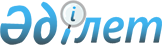 Облыстық мәслихаттың 2011 жылғы 7 желтоқсандағы № 434 "2012-2014 жылдарға арналған облыстық бюджет туралы" шешіміне өзгерістер мен толықтырулар енгізу туралы
					
			Мерзімі біткен
			
			
		
					Ақтөбе облыстық мәслихатының 2012 жылғы 18 сәуірдегі № 20 шешімі. Ақтөбе облысының Әділет департаментінде 2012 жылғы 4 мамырда № 3394 тіркелді. Қолданылу мерзімінің аяқталуына байланысты күші жойылды - (Ақтөбе облыстық мәслихатының 2013 жылғы 18 шілдедегі № 07-01-02/387 хаты).
      Ескерту. Қолданылу мерзімінің аяқталуына байланысты күші жойылды - (Ақтөбе облыстық мәслихатының 18.07.2013 № 07-01-02/387 хаты).
      Қазақстан Республикасының 2008 жылғы 4 желтоқсандағы № 95 Бюджеттік кодексінің 8-бабының 2-тармағына, 106-бабының 2- тармағының 4- тармақшасына және 4- тармағына, Қазақстан Республикасының 2001 жылғы 23 қаңтардағы № 148 "Қазақстан Республикасындағы жергілікті мемлекеттік басқару және өзін-өзі басқару туралы" Заңының 6-бабына, Қазақстан Республикасының 2012 жылғы 16 наурыздағы № 6 "2012-2014 жылдарға арналған республикалық бюджет туралы" Қазақстан Республикасының Заңына өзгерістер мен толықтырулар енгізу туралы" Заңына және Қазақстан Республикасы Үкіметінің 2012 жылғы 20 наурыздағы № 350 "2012-2014 жылдарға арналған республикалық бюджет туралы" Қазақстан Республикасының Заңын іске асыру туралы" Қазақстан Республикасы Үкіметінің 2011 жылғы 1 желтоқсандағы № 1428 қаулысына өзгерістер мен толықтырулар енгізу туралы" және 2012 жылғы 13 сәуірдегі № 461 "Азаматтардың денсаулығын сақтау мәселелері бойынша сектораралық және ведомствоаралық өзара іс-қимылды іске асыруға 2012 жылға арналған қаражатты бөлу туралы" қаулыларына сәйкес облыстық мәслихат ШЕШІМ ЕТТІ:
      1. Нормативтік құқықтық кесімдерді мемлекеттік тіркеу тізілімінде № 3384 тіркелген, 2012 жылғы 17 қаңтарда "Ақтөбе" және "Актюбинский вестник" газеттерінің № 9-10 жарияланған облыстық мәслихаттың 2011 жылғы 7 желтоқсандағы № 434 "2012-2014 жылдарға арналған облыстық бюджет туралы" шешіміне мынадай өзгерістер мен толықтырулар енгізілсін:
            1 тармақта:
            1) тармақшасында:
            кірістер - 
      "87 172 448,6" деген цифрлар "100 286 194,6" деген цифрлармен ауыстырылсын, оның ішінде:
      салықтық түсімдер бойынша - 
      "20 939 584" деген цифрлар "24 930 962" деген цифрлармен ауыстырылсын;
      салықтық емес түсімдер бойынша - 
      "385 117" деген цифрлар "3 193 739" деген цифрлармен ауыстырылсын;
      трансферттер түсімдері бойынша -
      "65 847 747,6" деген цифрлар "72 161 493,6" деген цифрлармен ауыстырылсын;
      2) тармақшасында:
      шығындар - 
      "87 079 008" деген цифрлар "99 949 106,1" деген цифрлармен ауыстырылсын;
      3) тармақшасында:
      таза бюджеттік кредит беру -
      "6 724 019" деген цифрлар "6 894 340" деген цифрлармен ауыстырылсын, оның ішінде:
      бюджеттік кредиттер -
      "7 040 700" деген цифрлар "7 211 021" деген цифрлармен ауыстырылсын;
      4) тармақшасында:
      қаржы активтерiмен жасалатын операциялар бойынша сальдо -
      "812 500" деген цифрлар "932 500" деген цифрлармен ауыстырылсын,
      оның ішінде: 
      қаржы активтерiн сатып алу -
      "812 500" деген цифрлар "932 500" деген цифрлармен ауыстырылсын;
      5) тармақшасында:
      бюджет тапшылығы -
      "-7 443 078,4" деген цифрлар "-7 489 751,5" деген цифрлармен ауыстырылсын;
      6) тармақшасында:
      бюджет тапшылығын қаржыландыру -
      "7 443 078,4" деген цифрлар "7 489 751,5" деген цифрлармен ауыстырылсын.
            6 тармақта:
            3 абзац мынадай редакцияда жазылсын:
            "мемлекеттік сәулет - құрылыстық бақылау және лицензиялау мәселелері жөнінде - 46 694 мың теңге".
            11 тармақта:
            9 абзацтың бөлігінде:
      "259 874" деген цифрлар "740 732" деген цифрлармен ауыстырылсын;
      10 абзацтың бөлігінде:
      "830 368" деген цифрлар "931 306" деген цифрлармен ауыстырылсын;
      11 абзацтың бөлігінде:
      "306 921" деген цифрлар "367 022" деген цифрлармен ауыстырылсын;
      14 абзац мынадай редакцияда жазылсын:
      "облыстық, аудандық маңызы бар автомобиль жолдарын және елді мекендер көшелерін күрделі және орташа жөндеуге - 1 205 124 мың теңге";
      17 абзацтың бөлігінде:
      "242 388" деген цифрлар "228 628" деген цифрлармен ауыстырылсын;
      18 абзацтың бөлігінде:
      "25 000" деген цифрлар "100 000" деген цифрлармен ауыстырылсын;
      19 абзацтың бөлігінде:
      "1 206 203" деген цифрлар "458 219" деген цифрлармен ауыстырылсын;
      20 абзацтың бөлігінде:
      "89 621" деген цифрлар "87 288" деген цифрлармен ауыстырылсын;
      22 абзацтың бөлігінде:
      "3 429 552" деген цифрлар "3 473 453" деген цифрлармен ауыстырылсын;
      және мынадай мазмұндағы 25, 26, 27 абзацтармен толықтырылсын:
      "ауыл шаруашылығы жануарларын бірдейлендіруді ұйымдастыруға және жүргізуге - 111 336 мың теңге;
      моноқалаларды жайластыру мәселелерін шешуге - 96 783 мың теңге;
      бас бостандығынан айыру орындарындағы және одан босатылған адамдар арасында АИТВ - инфекциясының профилактикасы бойынша әлеуметтік жобаларды іске асыруға - 2 351 мың теңге".
            12 тармақта:
            1 абзацтың бөлігінде:
            "743 500" деген цифрлар "784 615" деген цифрлармен ауыстырылсын.
            13 тармақта:
            "1 097 138" деген цифрлар "1 100 301" деген цифрлармен ауыстырылсын.
            14 тармақта:
            1 абзац мынадай редакцияда жазылсын:
            "жылыту кезеңіне дайындауға - 187 183,9 мың теңге";
            2 абзацтың бөлігінде:
      "352 331" деген цифрлар "1 301 464" деген цифрлармен ауыстырылсын;
      5 абзацтың бөлігінде:
      "825 000" деген цифрлар "703 105" деген цифрлармен ауыстырылсын;
      10 абзацтың бөлігінде:
      "433 600" деген цифрлар "1 397 500" деген цифрлармен ауыстырылсын;
      11 абзацтың бөлігінде:
      "3 039 397" деген цифрлар "3 055 798" деген цифрлармен ауыстырылсын;
      12 абзацтың бөлігінде:
      "293 735" деген цифрлар "1 341 161" деген цифрлармен ауыстырылсын;
      13 абзацтың бөлігінде:
      "836 503" деген цифрлар "1 097 911" деген цифрлармен ауыстырылсын;
      14 абзацтың бөлігінде:
      "474 600" деген цифрлар "1 101 299" деген цифрлармен ауыстырылсын;
      15 абзацтың бөлігінде:
      "4 008" деген цифрлар "26 008" деген цифрлармен ауыстырылсын;
      16 абзацтың бөлігінде:
      "408 015" деген цифрлар "635 418" деген цифрлармен ауыстырылсын;
      18 абзацтың бөлігінде:
      "237 066" деген цифрлар "562 066" деген цифрлармен ауыстырылсын;
      19 абзацтың бөлігінде:
      "2 349 498" деген цифрлар "2 460 498" деген цифрлармен ауыстырылсын;
      21 абзацтың бөлігінде:
      "190 000" деген цифрлар "40 000" деген цифрлармен ауыстырылсын;
      23 абзацтың бөлігінде:
      "55 756" деген цифрлар "252 229" деген цифрлармен ауыстырылсын;
      және мынадай мазмұндағы 24, 25, 26, 27, 28, 29, 30, 31, 32, 33, 34 абзацтармен толықтырылсын:
      "коммуналдық меншікке түскен мүлікті есепке алу және бағалауға - 2 000 мың теңге;
      мектепке дейінгі тәрбие беру және оқытуды қамтамасыз етуге - 100 000 мың теңге;
      жалпы білім беруге - 95 634 мың теңге;
      әлеуметтік қамсыздандыру мекемелерін материалдық-техникалық жарақтандыруға - 2 661 мың теңге;
      жергілікті өкілетті органдардың шешімдері бойынша мұқтаж азаматтардың жекелеген топтарына әлеуметтік көмекке - 107 787 мың теңге;
      мемлекеттік тұрғын үй қорының сақталуын ұйымдастыруға - 15 456 мың теңге;
      мемлекеттiк қажеттiлiктер үшiн жер учаскелерiн сатып алуға - 30 000 мың теңге;
      мәдениет объектілерін күрделі жөндеуге - 1010 мың теңге;
      "Өңірлерді дамыту" бағдарламасы ауқымында инженерлік инфрақұрылымды дамытуға - 62 124 мың теңге;
      жылу-энергетикалық жүйені дамытуға - 56 000 мың теңге;
      кондоминиум объектілеріне техникалық паспорттарды дайындауға - 10 703 мың теңге".
      көрсетілген шешімдегі 1, 2, 3 қосымшалары осы шешімдегі 1, 2, 3 қосымшаларға сәйкес редакцияда жазылсын.
      2. Осы шешім 2012 жылғы 1 қаңтардан бастап қолданысқа енгізіледі.  2012 жылға арналған облыстық бюджет 2013 жылға арналған облыстық бюджет 2014 жылға арналған облыстық бюджет
					© 2012. Қазақстан Республикасы Әділет министрлігінің «Қазақстан Республикасының Заңнама және құқықтық ақпарат институты» ШЖҚ РМК
				
Облыстық мәслихаттың
Облыстық мәслихаттың
сессия төрағасы
хатшысы
Қ. ЕЛУБАЕВ
С. ҚАЛДЫҒҰЛОВАОблыстық мәслихаттың
2012 жылғы 18 сәуірдегі
№ 20 шешіміне
1 - ҚОСЫМША
Облыстық мәслихаттың
2011 жылғы 7 желтоқсандағы
№ 434 шешіміне
1 - ҚОСЫМША
санаты
санаты
санаты
санаты
Сомасы (мың теңге)
сыныбы
сыныбы
сыныбы
Сомасы (мың теңге)
ішкі сыныбы
ішкі сыныбы
Сомасы (мың теңге)
АТАУЫ
Сомасы (мың теңге)
1
2
3
4
5
I. Кірістер
100 286 194,6
1
Салықтық түсiмдер
24 930 962
01
Табыс салығы
9 206 489
2
Жеке табыс салығы
9 206 489
03
Әлеуметтік салық
8 422 031
1
Әлеуметтік салық
8 422 031
05
Тауарларға, жұмыстарға және қызметтерге салынатын iшкi салықтар
7 302 442
3
Табиғи және басқа да ресурстарды пайдаланғаны үшiн түсетiн түсiмдер
7 302 442
2
Салықтық емес түсiмдер
3 193 739
01
Мемлекеттік меншiктен түсетiн кірістер
53 180
5
Мемлекет меншігіндегі мүлікті жалға беруден түсетін кірістер
27 000
7
Мемлекеттік бюджеттен берілген кредиттер бойынша сыйақылар
26 180
04
Мемлекеттік бюджеттен қаржыландырылатын, сондай-ақ Қазақстан Республикасы Ұлттық Банкінің бюджетінен (шығыстар сметасынан) ұсталатын және қаржыландырылатын мемлекеттік мекемелер салатын айыппұлдар, өсімпұлдар, санкциялар, өндіріп алулар
442 579
1
Мұнай секторы ұйымдарынан түсетін түсімдерді қоспағанда, мемлекеттік бюджеттен қаржыландырылатын, сондай-ақ Қазақстан Республикасы Ұлттық Банкінің бюджетінен (шығыстар сметасынан) ұсталатын және қаржыландырылатын мемлекеттік мекемелер салатын айыппұлдар, өсімпұлдар, санкциялар, өндіріп алулар
442 579
06
Басқа да салықтық емес түсімдер
2 697 980
1
Басқа да салықтық емес түсімдер
2 697 980
4
Трансферттердің түсімдері
72 161 493,6
01
Төмен тұрған мемлекеттiк басқару органдарынан алынатын трансферттер
4 907 398,6
2
Аудандық (қалалық) бюджеттерден трансферттер
4 907 398,6
4
02
Мемлекеттік басқарудың жоғары тұрған органдарынан түсетін трансферттер
67 254 095
1
Республикалық бюджеттен түсетін трансферттер
67 254 095
Функ. топ
Функ. топ
Функ. топ
Функ. топ
Функ. топ
Сомасы (мың теңге)
Кіші функция
Кіші функция
Кіші функция
Кіші функция
Сомасы (мың теңге)
Әкімші
Әкімші
Әкімші
Сомасы (мың теңге)
Бағдарлама
Бағдарлама
Сомасы (мың теңге)
АТАУЫ
Сомасы (мың теңге)
1
2
3
4
5
6
II. Шығындар
99 949 106,1
01
Жалпы сипаттағы мемлекеттiк қызметтер 
855 905
1
Мемлекеттiк басқарудың жалпы функцияларын орындайтын өкiлдi, атқарушы және басқа органдар
599 033
110
Облыс мәслихатының аппараты
48 196
001
Облыс мәслихатының қызметін қамтамасыз ету жөніндегі қызметтер 
45 783
003
Мемлекеттік органның күрделі шығыстары 
2 413
120
Облыс әкімінің аппараты
417 338
001
Облыс әкімінің қызметін қамтамасыз ету жөніндегі қызметтер 
312 100
002
Ақпараттық жүйелер құру
90 000
004
Мемлекеттік органның күрделі шығыстары 
15 238
282
Облыстың тексеру комиссиясы
133 499
001
Облыстың тексеру комиссиясының қызметін қамтамасыз ету жөніндегі қызметтер 
117 014
003
Мемлекеттік органның күрделі шығыстары
16 485
2
Қаржылық қызмет
165 700
257
Облыстың қаржы басқармасы
165 700
001
Жергілікті бюджетті атқару және коммуналдық меншікті басқару саласындағы мемлекеттік саясатты іске асыру жөніндегі қызметтер
97 768
009
Жекешелендіру, коммуналдық меншікті басқару, жекешелендіруден кейінгі қызмет және осыған байланысты дауларды реттеу
1 200
010
Коммуналдық меншікке түскен мүлікті есепке алу, сақтау, бағалау және сату
11 119
013
Мемлекеттік органның күрделі шығыстары
2 030
113
Жергілікті бюджеттерден берілетін ағымдағы нысаналы трансферттер 
53 583
5
Жоспарлау және статистикалық қызмет
91 172
258
Облыстың экономика және бюджеттік жоспарлау басқармасы
91 172
001
Экономикалық саясатты, мемлекеттік жоспарлау жүйесін қалыптастыру мен дамыту және облысты басқару саласындағы мемлекеттік саясатты іске асыру жөніндегі қызметтер
89 476
005
Мемлекеттік органның күрделі шығыстары
1 696
02
Қорғаныс
107 827
1
Әскери мұқтаждар
26 597
250
Облыстың жұмылдыру дайындығы, азаматтық қорғаныс, авариялар мен дүлей апаттардың алдын алуды және жоюды ұйымдастыру басқармасы
26 597
02
1
250
003
Жалпыға бірдей әскери міндетті атқару шеңберіндегі іс-шаралар 
6 221
007
Аумақтық қорғанысты даярлау және облыстық ауқымдағы аумақтық қорғаныс 
20 376
2
Төтенше жағдайлар жөнiндегi жұмыстарды ұйымдастыру 
81 230
250
Облыстың жұмылдыру дайындығы, азаматтық қорғаныс, авариялар мен дүлей апаттардың алдын алуды және жоюды ұйымдастыру басқармасы
81 230
001
Жергілікті деңгейде жұмылдыру дайындығы, азаматтық қорғаныс, авариялар мен дүлей апаттардың алдын алуды және жоюды ұйымдастыру саласындағы мемлекеттік саясатты іске асыру жөніндегі қызметтер 
43 678
005
Облыстық ауқымдағы жұмылдыру дайындығы және жұмылдыру 
37 552
03
Қоғамдық тәртіп, қауіпсіздік, құқықтық, сот, қылмыстық-атқару қызметі
4 041 618
1
Құқық қорғау қызметi
4 041 618
252
Облыстық бюджеттен қаржыландырылатын атқарушы ішкі істер органы
4 041 618
001
Облыс аумағында қоғамдық тәртіпті және қауіпсіздікті сақтауды қамтамасыз ету саласындағы мемлекеттік саясатты іске асыру жөніндегі қызметтер 
3 574 049
003
Қоғамдық тәртіпті қорғауға қатысатын азаматтарды көтермелеу 
4 575
006
Мемлекеттік органның күрделі шығыстары
143 458
008
Республикалық бюджеттен берілетін ағымдағы нысаналы трансферттер есебiнен автомобиль жолдарының қауіпсіздігін қамтамасыз ету 
75 526
013
Белгілі тұратын жері және құжаттары жоқ адамдарды орналастыру қызметтері
49 818
014
Әкімшілік тәртіпті тұткындалған адамдарды ұстауды ұйымдастыру
36 133
015
Қызметтік жануаларды ұстауды ұйымдастыру
59 414
019
Республикалық бюджеттен берілетін трансферттер есебінен көші-қон полициясының қосымша штаттық санын материалдық-техникалық жарақтандыру және ұстау
92 946
020
Республикалық бюджеттен берілетін нысаналы трансферттер есебінен оралмандарды уақытша орналастыру орталығын және оралмандарды бейімдеу мен біріктіру орталығын материалдық-техникалық жарақтандыру және ұстау
2 428
03
1
252
021
Республикалық бюджеттен берілетін нысаналы трансферттер есебінен режимдік стратегиялық объектілерге қызмет көрсетуді жүзеге асыратын штат санын ұстау 
3 271
04
Бiлiм беру
15 104 835
1
Мектепке дейiнгi тәрбие және оқыту
1 218 789
261
Облыстың білім басқармасы
1 218 789
027
Мектепке дейінгі білім беру ұйымдарында мемлекеттік білім беру тапсырыстарын іске асыруға аудандардың (облыстық маңызы бар қалалардың) бюджеттеріне берілетін ағымдағы нысаналы трансферттер
781 129
045
Республикалық бюджеттен аудандық бюджеттерге (облыстық маңызы бар қалаларға) мектеп мұғалімдеріне және мектепке дейінгі ұйымдардың тәрбиешілеріне біліктілік санаты үшін қосымша ақының көлемін ұлғайтуға берілетін ағымдағы нысаналы трансферттер
437 660
2
Бастауыш, негізгі орта және жалпы орта білім беру
3 149 481
260
Облыстың туризм, дене тәрбиесі және спорт басқармасы 
1 447 127
006
Балалар мен жасөспірімдерге спорт бойынша қосымша білім беру
1 447 127
261
Облыстың білім басқармасы
1 702 354
003
Арнайы білім беру оқу бағдарламалары бойынша жалпы білім беру
1 004 582
006
Мамандандырылған білім беру ұйымдарында дарынды балаларға жалпы білім беру
566 866
048
Аудандардың (облыстық маңызы бар қалалардың) бюджеттеріне негізгі орта және жалпы орта білім беретін мемлекеттік мекемелердегі физика, химия, биология кабинеттерін оқу жабдығымен жарақтандыруға берілетін ағымдағы нысаналы трансферттер
102 425
061
Республикалық бюджеттен аудандардың (облыстық маңызы бар қалалардың) бюджеттеріне "Назарбаев зияткерлік мектептері" ДБҰ-ның оқу бағдарламалары бойынша біліктілікті арттырудан өткен мұғалімдерге еңбекақыны арттыруға берілетін ағымдағы нысаналы трансферттер
28 039
063
Республикалық бюджеттен берілетін нысаналы трансферттер есебінен "Назарбаев зияткерлік мектептері" ДБҰ-ның оқу бағдарламалары бойынша біліктілікті арттырудан өткен мұғалімдерге еңбекақыны арттыру 
442
4
Техникалық және кәсіптік, орта білімнен кейінгі білім беру
3 290 931
04
4
253
Облыстың денсаулық сақтау басқармасы
226 486
043
Техникалық және кәсіптік, орта білімнен кейінгі білім беру мекемелерінде мамандар даярлау
226 486
261
Облыстың білім басқармасы
3 064 445
024
Техникалық және кәсіптік білім беру ұйымдарында мамандар даярлау
1 349 281
025
Орта білімнен кейінгі білім беру ұйымдарында мамандар даярлау
1 527 876
034
Техникалық және кәсіптік білім беретін оқу орындарында оқу-өндірістік шеберханаларды, зертханаларды жаңарты және қайта жабдықтау
100 000
047
Республикалық бюджеттен берілетін трансферттер есебінен техникалық және кәсіптік білім беру ұйымдарының өндірістік оқыту шеберлеріне өндірістік оқытуды ұйымдастырғаны үшін қосымша ақы белгілеу 
87 288
5
Мамандарды қайта даярлау және біліктіліктерін арттыру 
556 303
252
Облыстық бюджеттен қаржыландырылатын атқарушы ішкі істер органы
63 304
007
Кадрлардың біліктілігін арттыру және оларды қайта даярлау
63 304
253
Облыстың денсаулық сақтау басқармасы
37 442
003
Кадрлардың біліктілігін арттыру және оларды қайта даярлау
37 442
261
Облыстың білім басқармасы
455 557
052
Жұмыспен қамту – 2020 бағдарламасын іске асыру шеңберінде кадрлардың біліктілігін арттыру, даярлау және қайта даярлау
455 557
9
Бiлiм беру саласындағы өзге де қызметтер
6 889 331
261
Облыстың білім басқармасы
1 874 494
001
Жергілікті деңгейде білім беру саласындағы мемлекеттік саясатты іске асыру жөніндегі қызметтер
70 732
004
Облыстық мемлекеттік білім беру мекемелерінде білім беру жүйесін ақпараттандыру
37 688
005
Облыстық мемлекеттік білім беру мекемелер үшін оқулықтар мен оқу-әдiстемелiк кешендерді сатып алу және жеткізу
51 389
007
Облыстық ауқымда мектеп олимпиадаларын, мектептен тыс іс-шараларды және конкурстар өткізу
162 555
011
Балалар мен жеткіншектердің психикалық денсаулығын зерттеу және халыққа психологиялық-медициналық- педагогикалық консультациялық көмек көрсету
155 338
04
9
261
012
Дамуында проблемалары бар балалар мен жеткіншектерді оңалту және әлеуметтік бейімдеу 
68 140
029
Әдістемелік жұмыс
52 858
033
Жетім баланы (жетім балаларды) және ата-аналарының қамқорынсыз қалған баланы (балаларды) күтіп-ұстауға асыраушыларына ай сайынғы ақшалай қаражат төлемдеріне аудандардың (облыстық маңызы бар қалалардың) бюджеттеріне республикалық бюджеттен берілетін ағымдағы нысаналы трансферттер
228 628
042
Үйде оқытылатын мүгедек балаларды жабдықпен, бағдарламалық қамтыммен қамтамасыз етуге аудандардың (облыстық маңызы бар қалалардың) бюджеттеріне республикалық бюджеттен берілетін ағымдағы нысаналы трансферттер
49 627
113
Жергілікті бюджеттерден берілетін ағымдағы нысаналы трансферттер 
957 539
114
Жергілікті бюджеттерден берілетін нысаналы даму трансферттері
40 000
271
Облыстың құрылыс басқармасы
5 014 837
007
Республикалық бюджеттен аудандардың (облыстық маңызы бар қалалардың) бюджеттеріне білім беру объектілерін салуға және реконструкциялауға берілетін нысаналы даму трансферттер 
1 958 709
008
Білім беру объектілерін салуға және реконструкциялауға аудандар облыстық бюджеттен (облыстық маңызы бар қалалар) бюджеттеріне берілетін нысаналы даму трансферттер 
3 055 798
037
Білім беру объектілерін салу және реконструкциялау
330
05
Денсаулық сақтау
18 643 492,7
1
Кең бейiндi ауруханалар
134 971
253
Облыстың денсаулық сақтау басқармасы
134 971
004
Денсаулық сақтау саласындағы орталық уәкілетті орган сатып алатын медициналық қызметтерді қоспағанда, бастапқы медициналық-санитарлық көмек және денсаулық сақтау ұйымдары мамандарын жіберу бойынша стационарлық медициналық көмек көрсету
134 971
2
Халықтың денсаулығын қорғау
420 917
253
Облыстың денсаулық сақтау басқармасы
420 917
005
Жергілікті денсаулық сақтау ұйымдары үшін қанды, оның құрамдарын және дәрілерді өндіру
124 661
006
Ана мен баланы қорғау жөніндегі қызметтер
194 620
007
Салауатты өмір салтын насихаттау
99 285
05
3
253
012
2011-2015 жылдарға арналған "Саламатты Қазақстан" Мемлекеттік бағдарламалар аясында бостандықтан айыру орындарында отырған және босап шыққан тұлғалар арасында АҚТҚ инфекцияларының алдын алуға арналған әлеуметтік жобаларын іске асыру
2 351
3
Мамандандырылған медициналық көмек
5 006 943
253
Облыстың денсаулық сақтау басқармасы
5 006 943
009
Туберкулезден, жұқпалы аурулардан, жүйкесінің бұзылуынан және мінез-құлқының бұзылуынан, оның ішінде жүйкеге әсер ететін заттарды қолдануға байланысты зардап шегетін адамдарға медициналық көмек көрсету
2 987 939
019
Туберкулезбен аурыратындарды туберкулез ауруларына қарсы препараттармен қамтамасыз ету
84 590
020
Диабет ауруларын диабетке қарсы препараттарымен қамтамасыз ету
200 150
021
Онкологиялық ауруларды химиялық препараттармен қамтамасыз ету
28 435
022
Бүйрек функциясының созылмалы жеткіліксіздігі, аутоиммунды, орфандық аурулармен ауыратын, иммунитеті жеткіліксіз науқастарды, сондай-ақ бүйрегі транспланттаудан кейінгі науқастарды дәрілік заттармен қамтамасыз ету 
417 812
026
Гемофилиямен ауыратындарды емдеу кезінде қанның ұюы факторларымен қамтамасыз ету
229 658
027
Халыққа иммунды алдын алу жүргізу үшін вакциналарды және басқа иммундық-биологиялық препараттарды орталықтандырылған сатып алу
260 978
036
Жіті миокард инфаркт сырқаттарын тромболитикалық препараттармен қамтамасыз ету 
19 124
046
Ақысыз медициналық көмектің кепілдендірілген көлемі шеңберінде онкологиялық аурулармен ауыратындарға медициналық көмек көрсету
778 257
4
Емханалар
7 490 341,7
253
Облыстың денсаулық сақтау басқармасы
7 490 341,7
010
Республикалық бюджет қаражатынан көрсетілетін медициналық көмекті қоспағанда, халыққа амбулаториялық-емханалық көмек көрсету
6 550 555,7
014
Халықтың жекелеген санаттарын амбулаторлық деңгейде дәрілік заттармен және мамандандырылған балалар және емдік тамақ өнімдерімен қамтамасыз ету
810 434
05
4
253
045
Азаматтардың жекелеген санаттарын амбулаторлық емдеу деңгейінде жеңілдікті жағдайларда дәрілік заттармен қамтамасыз ету
129 352
5
Медициналық көмектiң басқа түрлерi
987 964
253
Облыстың денсаулық сақтау басқармасы
987 964
011
Жедел медициналық көмек көрсету және санитарлық авиация
960 212
029
Облыстық арнайы медициналық жабдықтау базалары
27 752
9
Денсаулық сақтау саласындағы өзге де қызметтер
4 602 356
253
Облыстың денсаулық сақтау басқармасы
875 781
001
Жергілікті деңгейде денсаулық сақтау саласындағы мемлекеттік саясатты іске асыру жөніндегі қызметтер
69 643
008
Қазақстан Республикасына ЖИТС алдын алу және оған қарсы күрес жөніндегі іс-шараларды іске асыру
2 040
013
Патологоанатомиялық союды жүргізу
89 599
016
Азаматтарды елді мекен шегінен тыс жерлерде емделуге тегін және жеңілдетілген жол жүрумен қамтамасыз ету
10 719
018
Денсаулық сақтау саласындағы ақпараттық талдамалық қызметі
49 984
030
Мемлекеттік денсаулық сақтау органдарының күрделі шығыстары
1 053
033
Денсаулық сақтаудың медициналық ұйымдарының күрделі шығыстары
652 743
271
Облыстың құрылыс басқармасы 
3 726 575
038
Деңсаулық сақтау объектілерін салу және реконструкциялау
3 726 575
06
Әлеуметтiк көмек және әлеуметтiк қамсыздандыру
1 995 232
1
Әлеуметтiк қамсыздандыру
989 925
256
Облыстың жұмыспен қамтуды үйлестіру және әлеуметтік бағдарламалар басқармасы
533 615
002
Жалпы үлгідегі медициналық-әлеуметтік мекемелерде (ұйымдарда) қарттар мен мүгедектерге арнаулы әлеуметтік қызметтер көрсету
209 752
013
Психоневрологиялық медициналық-әлеуметтік мекемелерде (ұйымдарда) психоневрологиялық аурулармен ауыратын мүгедектер үшін арнаулы әлеуметтік қызметтер көрсету
323 863
261
Облыстың білім басқармасы
456 310
015
Жетiм балаларды, ата-анасының қамқорлығынсыз қалған балаларды әлеуметтік қамсыздандыру
408 578
06
1
261
037
Әлеуметтік сауықтандыру
47 732
2
Әлеуметтiк көмек
123 514
256
Облыстың жұмыспен қамтуды үйлестіру және әлеуметтік бағдарламалар басқармасы
123 514
003
Мүгедектерге әлеуметтік қолдау көрсету
123 514
9
Әлеуметтiк көмек және әлеуметтiк қамтамасыз ету салаларындағы өзге де қызметтер
881 793
256
Облыстың жұмыспен қамтуды үйлестіру және әлеуметтік бағдарламалар басқармасы
875 687
001
Жергілікті деңгейде жұмыспен қамтуды қамтамасыз ету және халық үшін әлеуметтік бағдарламаларды іске асыру саласындағы мемлекеттік саясатты іске асыру жөніндегі қызметтер
71 211
007
Мемлекеттік органдардың күрделі шығыстары
2 682
037
Жұмыспен қамту-2020 бағдарламасының іс-шараларын іске асыруға республикалық бюджеттен аудандардың (облыстық маңызы бар қалалардың) бюджеттеріне берілетін нысаналы ағымдағы трансферттері
638 638
113
Жергілікті бюджеттерден берілетін ағымдағы нысаналы трансферттер 
163 156
265
Облыстың кәсіпкерлік және өнеркәсіп басқармасы
6 106
018
Жұмыспен қамту 2020 бағдарламасына қатысушыларды кәсіпкерлікке оқыту
6 106
07
Тұрғын үй-коммуналдық шаруашылық
18 276 525,9
1
Тұрғын үй шаруашылығы
11 487 440
253
Облыстың денсаулық сақтау басқармасы
152 972
047
Жұмыспен қамту 2020 бағдарламасы бойынша ауылдық елді мекендерді дамыту шеңберінде объектілерді жөндеу 
152 972
256
Облыстың жұмыспен қамтуды үйлестіру және әлеуметтік бағдарламалар басқармасы
141 187
040
Аудандардың (облыстық маңызы бар қалалардың) бюджеттеріне тұрғын үй көмегін беруге арналған ағымдағы нысаналы трансферттер
106 000
041
Аудандардың (облыстық маңызы бар қалалардың) бюджеттеріне республикалық бюджеттен берілетін тұрғын үй көмегін беруге арналған ағымдағы нысаналы трансферттер
35 187
261
Облыстың білім басқармасы
408 119
062
Аудандардың (облыстық маңызы бар қалалардың) бюджеттеріне Жұмыспен қамту 2020 бағдарламасы шеңберінде елді мекендерді дамытуға берілетін ағымдағы нысаналы трансферттер
408 119
07
1
271
Облыстың құрылыс басқармасы 
10 785 162
014
Аудандардың (облыстық маңызы бар қалалардың) бюджеттеріне мемлекеттік коммуналдық тұрғын үй қорының тұрғын үйлерін жобалауға, салуға және (немесе) сатып алуға республикалық бюджеттен берілетін нысаналы даму трансферттері 
3 060 832
024
Аудандардың (облыстық маңызы бар қалалардың) бюджеттеріне мемлекеттік коммуналдық тұрғын үй қорының тұрғын үйлерін жобалауға, салуға және (немесе) сатып алуға облыстық бюджеттен берілетін нысаналы даму трансферттері 
1 341 161
027
Аудандардың (облыстық маңызы бар қалалардың) бюджеттеріне инженерлік-коммуникациялық инфрақұрылымды жобалауға, дамытуға, жайластыруға және (немесе) сатып алуға республикалық бюджеттен берілетін нысаналы даму трансферттері 
4 926 665
031
Аудандардың (облыстық маңызы бар қалалардың) бюджеттеріне инженерлік-коммуникациялық инфрақұрылымды жобалауға, дамытуға, жайластыруға және (немесе) сатып алуға облыстық бюджеттен берілетін нысаналы даму трансферттері 
1 006 264
056
Жұмыспен қамту-2020 бағдарламасы шеңберінде аудандардың (облыстық маңызы бар қалалардың) бюджеттеріне инженерлік коммуникациялық инфрақұрылымдарды дамытуға республикалық бюджеттен берілетін нысаналы даму трансферттері
380 240
074
Аудандардың (облыстық маңызы бар қалалардың) бюджеттеріне Жұмыспен қамту 2020 бағдарламасының екінші бағыты шеңберінде жетіспейтін инженерлік-коммуникациялық инфрақұрылымды дамытуға және жайластыруға берілетін нысаналы даму трансферттері
70 000
2
Коммуналдық шаруашылық 
6 274 740,9
271
Облыстың құрылыс басқармасы 
1 090 823
013
Аудандардың (облыстық маңызы бар қалалардың) бюджеттеріне коммуналдық шаруашылықты дамытуға берілетін нысаналы даму трансферттері 
21 932
030
Коммуналдық шаруашылық объектілерін дамыту 
35 492
033
Аудандардың (облыстық маңызы бар қалалардың) бюджеттеріне сумен жабдықтау және су бұру жүйелерін дамытуға республикалық бюджеттен берілетін нысаналы даму трансферттері 
573 392
07
2
271
044
Аудандардың (облыстық маңызы бар қалалардың) бюджеттеріне сумен жабдықтау және су бұру жүйелерін дамытуға облыстық бюджеттен берілетін нысаналы даму трансферттер 
460 007
279
Облыстың энергетика және тұрғын үй-коммуналдық шаруашылық басқармасы
5 183 917,9
001
Жергілікті деңгейде энергетика және коммуналдық үй-шаруашылық саласындағы мемлекеттік саясатты іске асыру жөніндегі қызметтер
51 744
004
Елді мекендерді газдандыру 
583 942
005
Мемлекеттік органның күрделі шығыстары
1 500
008
Аудандар (облыстық маңызы бар қалалар) бюджеттеріне инжернерлік-коммуникациялық инфрақұрылымды жобалауға, салуға және (немесе) сатып алуға арналған нысаналы трансферттер 
91 647
010
Аудандардың (облыстық маңызы бар қалалардың) бюджеттеріне сумен жабдықтауға және су бұру жүйелерін дамытуға республикалық бюджеттен берілетін нысаналы даму трансферттері 
1 655 500
012
Аудандардың (облыстық маңызы бар қалалардың) бюджеттеріне сумен жабдықтауға және су бұру жүйелерін дамытуға облыстық бюджеттен берілетін нысаналы даму трансферттері 
641 292
014
Аудандар (облыстық маңызы бар қалалар) бюджеттеріне коммуналдық шаруашылықты дамытуға арналған нысаналы трансферттер
613 486
113
Жергілікті бюджеттерден берілетін ағымдағы нысаналы трансферттер 
1 544 806,9
3
Елді-мекендерді көркейту
514 345
271
Облыстың құрылыс басқармасы
514 345
015
Аудандардың (облыстық маңызы бар қалалардың) бюджеттеріне қалалар мен елді мекендерді абаттандыруды дамытуға берілетін нысаналы даму трансферттері
514 345
08
Мәдениет, спорт, туризм және ақпараттық кеңістiк
3 916 943
1
Мәдениет саласындағы қызмет
839 643
262
Облыстың мәдениет басқармасы
808 647
001
Жергiлiктi деңгейде мәдениет саласындағы мемлекеттік саясатты іске асыру жөніндегі қызметтер
32 361
003
Мәдени-демалыс жұмысын қолдау
163 786
004
Мемлекет қайраткерлерін мәңгі есте сақтау
3 000
005
Тарихи-мәдени мұралардың сақталуын және олардың қол жетімді болуын қамтамасыз ету
233 462
08
1
262
007
Театр және музыка өнерін қолдау
374 614
011
Мемлекеттік органның күрделі шығыстары
414
113
Жергілікті бюджеттерден берілетін ағымдағы нысаналы трансферттер 
1 010
271
Облыстың құрылыс басқармасы 
30 996
016
Мәдениет объектілерін дамыту 
4 988
042
Аудандардың (облыстық маңызы бар қалалардың) бюджеттеріне мәдениет объектілерін дамытуға берілетін нысаналы даму трансферттері
26 008
2
Спорт
2 236 056
260
Облыстың туризм, дене тәрбиесі және спорт басқармасы 
1 653 990
001
Жергілікті деңгейде туризм, дене шынықтыру және спорт саласындағы мемлекеттік саясатты іске асыру жөніндегі қызметтер
41 991
003
Облыстық деңгейінде спорт жарыстарын өткізу
16 963
004
Әртүрлi спорт түрлерi бойынша облыстық құрама командаларының мүшелерiн дайындау және олардың республикалық және халықаралық спорт жарыстарына қатысуы
1 595 036
271
Облыстың құрылыс басқармасы 
582 066
017
Cпорт және туризм объектілерін дамыту
20 000
034
Аудандар (облыстық маңызы бар қалалар) бюджеттеріне спорт объектілерін дамытуға берілетін нысаналы даму трансферттері
562 066
3
Ақпараттық кеңiстiк
557 515
259
Облыстың мұрағаттар және құжаттама басқармасы
81 000
001
Жергілікті деңгейде мұрағат ісін басқару жөніндегі мемлекеттік саясатты іске асыру жөніндегі қызметтер 
19 931
002
Мұрағат қорының сақталуын қамтамасыз ету
61 069
262
Облыстың мәдениет басқармасы
145 921
008
Облыстық кітапханалардың жұмыс істеуін қамтамасыз ету
145 921
263
Облыстың ішкі саясат басқармасы
225 223
007
Мемлекеттік ақпараттық саясат жүргізу жөніндегі қызметтер 
225 223
264
Облыстың тілдерді дамыту басқармасы
105 371
001
Жергілікті деңгейде тілдерді дамыту саласындағы мемлекеттік саясатты іске асыру жөніндегі қызметтер 
30 599
002
Мемлекеттiк тiлдi және Қазақстан халықтарының басқа да тiлдерін дамыту
73 772
003
Мемлекеттік органның күрделі шығыстары
1 000
08
4
Туризм
18 404
260
Облыстың туризм, дене тәрбиесі және спорт басқармасы 
18 404
013
Туристік қызметті реттеу
18 404
9
Мәдениет, спорт, туризм және ақпараттық кеңiстiктi ұйымдастыру жөнiндегi өзге де қызметтер
265 325
263
Облыстың ішкі саясат басқармасы
265 325
001
Жергілікті деңгейде мемлекеттік, ішкі саясатты іске асыру жөніндегі қызметтер
89 114
003
Жастар саясаты саласында іс-шараларды іске асыру
175 186
005
Мемлекеттік органның күрделі шығыстары
1 025
09
Отын-энергетика кешенi және жер қойнауын пайдалану
5 341 341
9
Отын-энергетика кешені және жер қойнауын пайдалану саласындағы өзге де қызметтер
5 341 341
271
Облыстың құрылыс басқармасы 
2 000 000
019
Аудандардың (облыстық маңызы бар қалалардың) бюджеттеріне жылу-энергетикалық жүйені дамытуға берілетін нысаналы даму трансферттері
2 000 000
279
Облыстың энергетика және тұрғын үй-коммуналдық шаруашылық басқармасы
3 341 341
011
Аудандардың (облыстық маңызы бар қалалардың) бюджеттеріне жылу-энергетикалық жүйені дамытуға берілетін нысаналы даму трансферттері
56 000
071
Газ көлігі жүйесін дамыту 
3 285 341
10
Ауыл, су, орман, балық шаруашылығы, ерекше қорғалатын табиғи аумақтар, қоршаған ортаны және жануарлар дүниесін қорғау, жер қатынастары
5 018 607
1
Ауыл шаруашылығы
1 848 524
255
Облыстың ауыл шаруашылығы басқармасы
1 780 023
001
Жергілікті деңгейде ауыл шаруашылығы саласындағы мемлекеттік саясатты іске асыру жөніндегі қызметтер
75 739
002
Тұқым шаруашылығын қолдау
133 174
010
Асыл тұқымды мал шаруашылығын мемлекеттік қолдау 
877 543
011
Өндірілетін ауыл шаруашылығы дақылдарының шығындылығы мен сапасын арттыруды мемлекеттік қолдау
35 000
014
Ауыл шаруашылығы тауарларын өндірушілерге су жеткізу бойынша көрсетілетін қызметтердің құнын субсидиялау
2 392
018
Пестицидтерді (улы химикаттарды) залалсыздандыру
4 500
10
1
255
020
Көктемгі егіс және егін жинау жұмыстарын жүргізу үшін қажетті жанар-жағар май және басқа да тауар-материалдық құндылықтарының құнын арзандату
441 039
029
Ауыл шаруашылық дақылдарының зиянды организмдеріне қарсы күрес жөніндегі іс- шаралар
67 300
030
Жануарлардың энзоотиялық ауруларының профилактикасы мен диагностикасына арналған ветеринариялық препараттарды, олардың профилактикасы мен диагностикасы жөніндегі қызметтерді орталықтандырып сатып алу, оларды сақтауды және аудандардың (облыстық маңызы бар қалалардың) жергілікті атқарушы органдарына тасымалдауды (жеткізуді) ұйымдастыру
10 000
031
Ауыл шаруашылығы жануарларын бірдейлендіруді жүргізу үшін ветеринариялық мақсаттағы бұйымдар мен атрибуттарды, жануарға арналған ветеринариялық паспортты орталықтандырып сатып алу және оларды аудандардың (облыстық маңызы бар қалалардың) жергілікті атқарушы органдарына тасымалдау (жеткізу)
133 336
258
Облыстың экономика және бюджеттік жоспарлау басқармасы
68 501
099
Аудандардың (облыстық маңызы бар қалалардың) бюджеттеріне әлеуметтік қолдау шараларын іске асыру үшін берілетін ағымдағы нысаналы трансферттер
68 501
2
Су шаруашылығы
50 671
254
Облыстың табиғи ресурстар және табиғат пайдалануды реттеу басқармасы
23 112
002
Су қорғау аймақтары мен су объектiлерi белдеулерiн белгiлеу
23 112
279
Облыстың энергетика және тұрғын үй-коммуналдық шаруашылық басқармасы
27 559
032
Ауыз сумен жабдықтаудың баламасыз көздерi болып табылатын сумен жабдықтаудың аса маңызды топтық жүйелерiнен ауыз су беру жөніндегі қызметтердің құнын субсидиялау
27 559
3
Орман шаруашылығы
318 788
254
Облыстың табиғи ресурстар және табиғат пайдалануды реттеу басқармасы
318 788
005
Ормандарды сақтау, қорғау, молайту және орман өсiру
301 454
006
Жануарлар дүниесін қорғау 
17 334
4
Балық шаруашылығы
4 000
255
Облыстың ауыл шаруашылығы басқармасы
4 000
10
4
255
034
Тауарлық балық өсіру өнімділігі мен сапасын арттыруды субсидиялау
4 000
5
Қоршаған ортаны қорғау
486 127
254
Облыстың табиғи ресурстар және табиғат пайдалануды реттеу басқармасы
209 985
001
Жергілікті деңгейде қоршаған ортаны қорғау саласындағы мемлекеттік саясатты іске асыру жөніндегі қызметтер
60 462
008
Қоршаған ортаны қорғау бойынша іс-шаралар 
148 718
013
Мемлекеттік органның күрделі шығыстары
805
271
Облыстың құрылыс басқармасы 
276 142
022
Қоршаған ортаны қорғау объектілерін дамыту
276 142
6
Жер қатынастары
68 527
251
Облыстың жер қатынастары басқармасы
68 527
001
Облыс аумағында жер қатынастарын реттеу саласындағы мемлекеттік саясатты іске асыру жөніндегі қызметтер 
32 598
003
Жер қатынастарын реттеу
35 543
010
Мемлекеттік органның күрделі шығыстары
386
9
Ауыл, су, орман, балық шаруашылығы және қоршаған ортаны қорғау мен жер қатынастары саласындағы өзге де қызметтер
2 241 970
255
Облыстың ауыл шаруашылығы басқармасы
2 241 970
013
Мал шаруашылығы өнімдерінің өнімділігін және сапасын арттыруды субсидиялау
931 306
019
Инновациялық тәжірибені тарату және енгізу жөніндегі іс-шараларды жүргізу
10 000
026
Аудандар (облыстық маңызы бар қалалар) бюджеттеріне эпизоотияға қарсы іс-шаралар жүргізуге берілетін ағымдағы нысаналы трансферттер
326 567
028
Уақытша сақтау пункттеріне дейін ветеринариялық препараттарды тасымалдау жөніндегі қызметтер 
3 901
035
Республикалық бюджеттен берілетін трансферттер есебінен азық-түлік тауарларының өңірлік тұрақтандыру қорларын қалыптастыру 
809 097
038
Жануарлар ауруларының диагностикасы, жануарларды алдын алу, емдеу, өңдеу үшін қолданылатын ветеринариялық және зоогигиеналық мақсаттағы атрибуттарды және бұйымдарды сатып алу, сақтау және тасымалдау
161 099
11
Өнеркәсіп, сәулет, қала құрылысы және құрылыс қызметі
197 554
11
2
Сәулет, қала құрылысы және құрылыс қызметі
197 554
271
Облыстың құрылыс басқармасы 
73 073
001
Жергілікті деңгейде құрылыс саласындағы мемлекеттік саясатты іске асыру жөніндегі қызметтер
53 073
114
Жергілікті бюджеттерден берілетін нысаналы даму трансферттері
20 000
272
Облыстың сәулет және қала құрылысы басқармасы
124 481
001
Жергілікті деңгейде сәулет және қала құрылысы саласындағы мемлекеттік саясатты іске асыру жөніндегі қызметтер
24 156
002
Қала құрылысын дамытудың кешенді cызбалырын және елді мекендердің бас жоспарларын әзірлеу
100 000
003
Ақпараттық жүйелер құру
325
12
Көлiк және коммуникация
5 907 228
1
Автомобиль көлiгi
5 306 622
268
Облыстың жолаушылар көлігі және автомобиль жолдары басқармасы
5 306 622
003
Автомобиль жолдарының жұмыс істеуін қамтамасыз ету
1 489 224
007
Аудандардың (облыстық маңызы бар қалалардың) бюджеттеріне көлік инфрақұрылымын дамытуға берілетін нысаналы даму трансферттері
2 460 498
008
Аудандық (облыстық маңызы бар қалалар) бюджеттеріне аудандық және елді-мекендердің көшелерін маңызы бар автомобиль жолдарын (қала көшелерін) күрделі және орташа жөндеуден өткізуге берілетін ағымдағы нысаналы трансферттер
1 356 900
4
Әуе көлiгi
6 443
268
Облыстың жолаушылар көлігі және автомобиль жолдары басқармасы
6 443
004
Жергілікті атқарушы органдардың шешімі бойынша тұрақты ішкі әуетасымалдарды субсидиялау
6 443
9
Көлiк және коммуникациялар саласындағы өзге де қызметтер
594 163
268
Облыстың жолаушылар көлігі және автомобиль жолдары басқармасы
594 163
001
Жергілікті деңгейде көлік және коммуникация саласындағы мемлекеттік саясатты іске асыру жөніндегі қызметтер
34 398
002
Көлік инфрақұрылымын дамыту
33 000
005
Әлеуметтiк маңызы бар ауданаралық (қалааралық) қатынастар бойынша жолаушылар тасымалын субсидиялау
233 936
113
Жергілікті бюджеттерден берілетін ағымдағы нысаналы трансферттер 
292 829
13
Басқалар
3 286 068
1
Экономикалық қызметтерді реттеу
62 576
13
1
265
Облыстың кәсіпкерлік және өнеркәсіп басқармасы
62 576
001
Жергілікті деңгейде кәсіпкерлікті және өнеркәсіпті дамыту саласындағы мемлекеттік саясатты іске асыру жөніндегі қызметтер
60 576
002
Мемлекеттік органның күрделі шығыстары
2 000
9
Басқалар
3 223 492
257
Облыстың қаржы басқармасы
64 785
012
Облыстық жергілікті атқарушы органның резервi
64 785
258
Облыстың экономика және бюджеттік жоспарлау басқармасы
129 384
003
Жергілікті бюджеттік инвестициялық жобалардың және концессиялық жобалардың техника-экономикалық негіздемесін әзірлеу немесе түзету және оған сараптама жүргізу, концессиялық жобаларды консультациялық сүйемелдеу
89 508
020
Республикалық бюджеттен аудандық (облыстық маңызы бар қалалардың) бюджеттерге "Өңірлерді дамыту" бағдарламасы шеңберінде өңірлердің экономикалық дамуына жәрдемдесу жөніндегі шараларды іске асыруға ауылдық (селолық) округтерді жайластыру мәселелерін шешуге берілетін ағымдағы нысаналы трансферттер 
39 876
261
Облыстың білім басқармасы
20 000
066
Аудандардың (облыстық маңызы бар қалалар) бюджеттеріне моноқалаларды абаттандыру мәселелерін шешуге берілетін ағымдағы нысаналы трансферттер
20 000
265
Облыстың кәсіпкерлік және өнеркәсіп басқармасы
804 615
007
Индустриялық-инновациялық даму стратегиясын іске асыру
20 000
014
"Бизнестің жол картасы - 2020" бағдарламасы шеңберінде кредиттер бойынша проценттік ставкаларды субсидиялау
648 500
015
"Бизнестің жол картасы - 2020" бағдарламасы шеңберінде шағын және орта бизнеске кредиттерді ішінара кепілдендіру
101 115
016
"Бизнестің жол картасы -2020" бағдарламасы шеңберінде бизнесті жүргізуді сервистік қолдау
35 000
271
Облыстың құрылыс басқармасы 
1 000 254
051
"Бизнестің жол картасы - 2020" бағдарламасы шеңберінде индустриялық инфрақұрылымды дамыту 
1 000 254
279
Облыстың энергетика және тұрғын үй-коммуналдық шаруашылық басқармасы
1 204 454
035
Аудандық (облыстық маңызы бар қалалар) бюджеттеріне "Өңірлерді дамыту" бағдарламасы шеңберінде инженерлік инфрақұрылымын дамыту үшін берілетін нысаналы даму трансферттері
1 127 671
036
Аудандық (облыстық маңызы бар қалалар) бюджеттеріне моноқалаларды абаттандыру мәселелерін шешуге берілетін ағымдағы нысаналы трансферттер
76 783
15
Трансферттер
17 255 929,5
1
Трансферттер
17 255 929,5
257
Облыстың қаржы басқармасы
17 255 929,5
007
Субвенциялар
16 202 355
011
Пайдаланылмаған (толық пайдаланылмаған) нысаналы трансферттерді қайтару
316 091,8
017
Мақсатына сай пайдаланылмаған нысаналы трансферттерді қайтару
59 439,7
024
Мемлекеттік органдардың функцияларын мемлекеттік басқарудың төмен тұрған деңгейлерінен жоғарғы деңгейлерге беруге байланысты жоғары тұрған бюджеттерге берілетін ағымдағы нысаналы трансферттер
578 043
029
Облыстық бюджеттерге, Астана және Алматы қалаларының бюджеттеріне әкiмшiлiк-аумақтық бiрлiктiң саяси, экономикалық және әлеуметтiк тұрақтылығына, адамдардың өмiрi мен денсаулығына қатер төндiретiн табиғи және техногендік сипаттағы төтенше жағдайлар туындаған жағдайда жалпы республикалық немесе халықаралық маңызы бар іс-шаралар жүргізуге берілетін ағымдағы нысаналы трансферттер
100 000
III. Таза бюджеттік кредит беру
6 894 340
Бюджеттік кредиттер
7 211 021
07
Тұрғын үй-коммуналдық шаруашылық
6 148 000
1
Тұрғын үй шаруашылығы
6 148 000
271
Облыстың құрылыс басқармасы 
6 148 000
009
Аудандардың (облыстық маңызы бар қалалардың) бюджеттеріне тұрғын үй жобалауға, салуға және (немесе) сатып алуға кредит беру 
6 148 000
10
Ауыл, су, орман, балық шаруашылығы, ерекше қорғалатын табиғи аумақтар, қоршаған ортаны және жануарлар дүниесін қорғау, жер қатынастары
298 521
10
1
Ауыл шаруашылығы
298 521
258
Облыстың экономика және бюджеттік жоспарлау басқармасы
298 521
007
Мамандарды әлеуметтік қолдау шараларын іске асыру үшін жергілікті атқарушы органдарға берілетін бюджеттік кредиттер
298 521
13
Басқалар
764 500
9
Басқалар
764 500
265
Облыстың кәсіпкерлік және өнеркәсіп басқармасы
264 500
009
Жұмыспен қамту 2020 бағдарламасы шеңберінде ауылдағы кәсіпкерліктің дамуына ықпал ету үшін бюджеттік кредиттер беру
264 500
279
Облыстың энергетика және тұрғын үй-коммуналдық шаруашылық басқармасы
500 000
034
Аудандардың (облыстық маңызы бар қалалардың) бюджеттерiн кондоминиум объектілерінің жалпы мүлкіне жөндеу жүргізуге кредит беру
500 000
сана ты
сана ты
сана ты
сана ты
Сомасы (мың теңге) 
сыныбы
сыныбы
сыныбы
Сомасы (мың теңге) 
ішкі сыныбы
ішкі сыныбы
Сомасы (мың теңге) 
АТАУЫ
Сомасы (мың теңге) 
1
2
3
4
5
5
Бюджеттік кредиттерді өтеу
316 681
01
Бюджеттік кредиттерді өтеу
316 681
1
Мемлекеттік бюджеттен берілген бюджеттік кредиттерді өтеу
286 139
2
Пайдаланылмаған бюджеттік кредиттердің сомаларын қайтару
30 542
Функ. топ
Функ. топ
Функ. топ
Функ. топ
Функ. топ
Сомасы (мың теңге)
Кіші функция
Кіші функция
Кіші функция
Кіші функция
Сомасы (мың теңге)
Әкім ші
Әкім ші
Әкім ші
Сомасы (мың теңге)
Бағ дар лама
Бағ дар лама
Сомасы (мың теңге)
АТАУЫ
Сомасы (мың теңге)
1
2
3
4
5
6
IV. Қаржы активтерімен жасалатын операциялар бойынша сальдо 
932 500
Қаржы активтерін сатып алу 
932 500
13
Басқалар
932 500
9
Басқалар
932 500
257
Облыстың қаржы басқармасы 
620 000
005
Заңды тұлғалардың жарғылық капиталын қалыптастыру немесе ұлғайту
620 000
279
Облыстың энергетика және тұрғын үй-коммуналдық шаруашылық басқармасы
312 500
033
Мамандандырылған өңірлік ұйымдардың жарғылық капиталдарын ұлғайту
312 500
V. Бюджет тапшылығы 
-7 489 751,5
VI. Бюджет тапшылығын қаржыландыру 
7 489 751,5
сана ты
сана ты
сана ты
сана ты
Сомасы (мың теңге) 
сыныбы
сыныбы
сыныбы
Сомасы (мың теңге) 
ішкі сыныбы
ішкі сыныбы
Сомасы (мың теңге) 
АТАУЫ
Сомасы (мың теңге) 
1
2
3
4
5
7
Қарыздар түсімі
7 211 021
01
Мемлекеттік ішкі қарыздар
7 211 021
2
Қарыз алу келісім-шарттары
7 211 021
Функ. топ
Функ. топ
Функ. топ
Функ. топ
Функ. топ
Сомасы (мың теңге)
Кіші функция
Кіші функция
Кіші функция
Кіші функция
Сомасы (мың теңге)
Әкім ші
Әкім ші
Әкім ші
Сомасы (мың теңге)
Бағ дар лама
Бағ дар лама
Сомасы (мың теңге)
АТАУЫ
Сомасы (мың теңге)
1
2
3
4
5
6
16
Қарыздарды өтеу
542 280,2
1
Қарыздарды өтеу
542 280,2
257
Облыстың қаржы басқармасы 
542 280,2
015
Жергілікті атқарушы органның жоғары тұрған бюджет алдындағы борышын өтеу
511 739
018
Республикалық бюджеттен берілген пайдаланылмаған бюджеттік кредиттерді қайтару
30 541,2
сана ты
сана ты
сана ты
сана ты
Сомасы (мың теңге) 
сыныбы
сыныбы
сыныбы
Сомасы (мың теңге) 
ішкі сыныбы
ішкі сыныбы
Сомасы (мың теңге) 
АТАУЫ
Сомасы (мың теңге) 
1
2
3
4
5
8
Бюджет қаражаттарының пайдаланылатын қалдықтары
821 010,7
01
Бюджет қаражаты қалдықтары
821 010,7
1
Бюджет қаражатының бос қалдықтары
821 010,7 Облыстық мәслихаттың
2012 жылғы 18 сәуірдегі
№ 20 шешіміне
2 - ҚОСЫМША
Облыстық мәслихаттың
2011 жылғы 7 желтоқсандағы
№ 434 шешіміне
2 - ҚОСЫМША
санаты
санаты
санаты
санаты
Сомасы (мың теңге)
сыныбы
сыныбы
сыныбы
Сомасы (мың теңге)
ішкі сыныбы
ішкі сыныбы
Сомасы (мың теңге)
АТАУЫ
Сомасы (мың теңге)
1
2
3
4
5
I. Кірістер
89 134 006
1
Салықтық түсiмдер
19 870 233
01
Табыс салығы
10 222 826
2
Жеке табыс салығы
10 222 826
03
Әлеуметтік салық
9 328 454
1
Әлеуметтік салық
9 328 454
05
Тауарларға, жұмыстарға және қызметтерге салынатын iшкi салықтар
318 953
3
Табиғи және басқа да ресурстарды пайдаланғаны үшiн түсетiн түсiмдер
318 953
2
Салықтық емес түсiмдер
204 364
01
Мемлекеттік меншiктен түсетiн кірістер
38 104
5
Мемлекет меншігіндегі мүлікті жалға беруден түсетін кірістер
28 000
7
Мемлекеттік бюджеттен берілген кредиттер бойынша сыйақылар
10 104
04
Мемлекеттік бюджеттен қаржыландырылатын, сондай-ақ Қазақстан Республикасы Ұлттық Банкінің бюджетінен (шығыстар сметасынан) ұсталатын және қаржыландырылатын мемлекеттік мекемелер салатын айыппұлдар, өсімпұлдар, санкциялар, өндіріп алулар
1 260
1
Мұнай секторы ұйымдарынан түсетін түсімдерді қоспағанда, мемлекеттік бюджеттен қаржыландырылатын, сондай-ақ Қазақстан Республикасы Ұлттық Банкінің бюджетінен (шығыстар сметасынан) ұсталатын және қаржыландырылатын мемлекеттік мекемелер салатын айыппұлдар, өсімпұлдар, санкциялар, өндіріп алулар
1 260
06
Басқа да салықтық емес түсімдер
165 000
1
Басқа да салықтық емес түсімдер
165 000
4
Трансферттердің түсімдері
69 059 409
01
Төмен тұрған мемлекеттiк басқару органдарынан алынатын трансферттер
5 707 807
2
Аудандық (қалалық) бюджеттерден трансферттер
5 707 807
4
02
Мемлекеттік басқарудың жоғары тұрған органдарынан түсетін трансферттер
63 351 602
1
Республикалық бюджеттен түсетін трансферттер
63 351 602
Функ. топ
Функ. топ
Функ. топ
Функ. топ
Функ. топ
Сомасы (мың теңге)
Кіші функция
Кіші функция
Кіші функция
Кіші функция
Сомасы (мың теңге)
Әкімші
Әкімші
Әкімші
Сомасы (мың теңге)
Бағдарлама
Бағдарлама
Сомасы (мың теңге)
АТАУЫ
Сомасы (мың теңге)
1
2
3
4
5
6
II. Шығындар
88 777 716
01
Жалпы сипаттағы мемлекеттiк қызметтер 
660 122
1
Мемлекеттiк басқарудың жалпы функцияларын орындайтын өкiлдi, атқарушы және басқа органдар
460 480
110
Облыс мәслихатының аппараты
36 719
001
Облыс мәслихатының қызметін қамтамасыз ету жөніндегі қызметтер 
35 689
003
Мемлекеттік органның күрделі шығыстары 
1 030
120
Облыс әкімінің аппараты
310 249
001
Облыс әкімінің қызметін қамтамасыз ету жөніндегі қызметтер 
310 249
282
Облыстың тексеру комиссиясы
113 512
001
Облыстың тексеру комиссиясының қызметін қамтамасыз ету жөніндегі қызметтер 
110 772
003
Мемлекеттік органның күрделі шығыстары
2 740
2
Қаржылық қызмет
114 192
257
Облыстың қаржы басқармасы
114 192
001
Жергілікті бюджетті атқару және коммуналдық меншікті басқару саласындағы мемлекеттік саясатты іске асыру жөніндегі қызметтер
98 839
009
Жекешелендіру, коммуналдық меншікті басқару, жекешелендіруден кейінгі қызмет және осыған байланысты дауларды реттеу
1 284
010
Коммуналдық меншікке түскен мүлікті есепке алу, сақтау, бағалау және сату
11 897
013
Мемлекеттік органның күрделі шығыстары
2 172
5
Жоспарлау және статистикалық қызмет
85 450
258
Облыстың экономика және бюджеттік жоспарлау басқармасы
85 450
001
Экономикалық саясатты, мемлекеттік жоспарлау жүйесін қалыптастыру мен дамыту және облысты басқару саласындағы мемлекеттік саясатты іске асыру жөніндегі қызметтер
84 510
005
Мемлекеттік органның күрделі шығыстары
940
02
Қорғаныс
111 401
1
Әскери мұқтаждар
25 948
250
Облыстың жұмылдыру дайындығы, азаматтық қорғаныс, авариялар мен дүлей апаттардың алдын алуды және жоюды ұйымдастыру басқармасы
25 948
003
Жалпыға бірдей әскери міндетті атқару шеңберіндегі іс-шаралар 
4 626
007
Аумақтық қорғанысты даярлау және облыстық ауқымдағы аумақтық қорғаныс 
21 322
2
Төтенше жағдайлар жөнiндегi жұмыстарды ұйымдастыру 
85 453
02
2
250
Облыстың жұмылдыру дайындығы, азаматтық қорғаныс, авариялар мен дүлей апаттардың алдын алуды және жоюды ұйымдастыру басқармасы
85 453
001
Жергілікті деңгейде жұмылдыру дайындығы, азаматтық қорғаныс, авариялар мен дүлей апаттардың алдын алуды және жоюды ұйымдастыру саласындағы мемлекеттік саясатты іске асыру жөніндегі қызметтер 
45 273
005
Облыстық ауқымдағы жұмылдыру дайындығы және жұмылдыру 
40 180
03
Қоғамдық тәртіп, қауіпсіздік, құқықтық, сот, қылмыстық-атқару қызметі
4 023 987
1
Құқық қорғау қызметi
4 023 987
252
Облыстық бюджеттен қаржыландырылатын атқарушы ішкі істер органы
3 933 987
001
Облыс аумағында қоғамдық тәртіпті және қауіпсіздікті сақтауды қамтамасыз ету саласындағы мемлекеттік саясатты іске асыру жөніндегі қызметтер 
3 550 620
003
Қоғамдық тәртіпті қорғауға қатысатын азаматтарды көтермелеу 
4 895
013
Белгілі тұратын жері және құжаттары жоқ адамдарды орналастыру қызметтері
50 412
014
Әкімшілік тәртіпті тұткындалған адамдарды ұстауды ұйымдастыру
37 354
015
Қызметтік жануаларды ұстауды ұйымдастыру
60 583
019
Республикалық бюджеттен берілетін трансферттер есебінен көші-қон полициясының қосымша штаттық санын материалдық-техникалық жарақтандыру және ұстау
224 384
020
Республикалық бюджеттен берілетін нысаналы трансферттер есебінен оралмандарды уақытша орналастыру орталығын және оралмандарды бейімдеу мен біріктіру орталығын материалдық-техникалық жарақтандыру және ұстау
2 468
021
Республикалық бюджеттен берілетін нысаналы трансферттер есебінен режимдік стратегиялық объектілерге қызмет көрсетуді жүзеге асыратын штат санын ұстау 
3 271
271
Облыстың құрылыс басқармасы
90 000
003
Ішкі істер органдарының объектілерін дамыту
90 000
04
Бiлiм беру
12 570 729
1
Мектепке дейiнгi тәрбие және оқыту
2 059 835
261
Облыстың білім басқармасы
2 059 835
027
Мектепке дейінгі білім беру ұйымдарында мемлекеттік білім беру тапсырыстарын іске асыруға аудандардың (облыстық маңызы бар қалалардың) бюджеттеріне берілетін ағымдағы нысаналы трансферттер
874 191
04
1
261
045
Республикалық бюджеттен аудандық бюджеттерге (облыстық маңызы бар қалаларға) мектеп мұғалімдеріне және мектепке дейінгі ұйымдардың тәрбиешілеріне біліктілік санаты үшін қосымша ақының көлемін ұлғайтуға берілетін ағымдағы нысаналы трансферттер
1 185 644
2
Бастауыш, негізгі орта және жалпы орта білім беру
3 357 188
260
Облыстың туризм, дене тәрбиесі және спорт басқармасы 
1 309 865
006
Балалар мен жасөспірімдерге спорт бойынша қосымша білім беру
1 309 865
261
Облыстың білім басқармасы
2 047 323
003
Арнайы білім беру оқу бағдарламалары бойынша жалпы білім беру
873 910
006
Мамандандырылған білім беру ұйымдарында дарынды балаларға жалпы білім беру
564 138
048
Аудандардың (облыстық маңызы бар қалалардың) бюджеттеріне негізгі орта және жалпы орта білім беретін мемлекеттік мекемелердегі физика, химия, биология кабинеттерін оқу жабдығымен жарақтандыруға берілетін ағымдағы нысаналы трансферттер
102 425
061
Республикалық бюджеттен аудандардың (облыстық маңызы бар қалалардың) бюджеттеріне "Назарбаев Зияткерлік мектептері" ДБҰ-ның оқу бағдарламалары бойынша біліктілікті арттырудан өткен мұғалімдерге еңбекақыны арттыруға берілетін ағымдағы нысаналы трансферттер
498 766
063
Республикалық бюджеттен берілетін нысаналы трансферттер есебінен "Назарбаев Зияткерлік мектептері" ДБҰ-ның оқу бағдарламалары бойынша біліктілікті арттырудан өткен мұғалімдерге еңбекақыны арттыру 
8 084
4
Техникалық және кәсіптік, орта білімнен кейінгі білім беру
2 932 448
253
Облыстың денсаулық сақтау басқармасы
213 470
043
Техникалық және кәсіптік, орта білімнен кейінгі білім беру мекемелерінде мамандар даярлау
213 470
261
Облыстың білім басқармасы
2 718 978
024
Техникалық және кәсіптік білім беру ұйымдарында мамандар даярлау
1 264 128
025
Орта білімнен кейінгі білім беру ұйымдарында мамандар даярлау
1 340 229
04
4
261
034
Техникалық және кәсіптік білім беретін оқу орындарында оқу-өндірістік шеберханаларды, зертханаларды жаңарты және қайта жабдықтау
25 000
047
Республикалық бюджеттен берілетін трансферттер есебінен техникалық және кәсіптік білім беру ұйымдарының өндірістік оқыту шеберлеріне өндірістік оқытуды ұйымдастырғаны үшін қосымша ақы белгілеу 
89 621
5
Мамандарды қайта даярлау және біліктіліктерін арттыру 
557 238
252
Облыстық бюджеттен қаржыландырылатын атқарушы ішкі істер органы
64 782
007
Кадрлардың біліктілігін арттыру және оларды қайта даярлау
64 782
253
Облыстың денсаулық сақтау басқармасы
40 062
003
Кадрлардың біліктілігін арттыру және оларды қайта даярлау
40 062
261
Облыстың білім басқармасы
452 394
052
Жұмыспен қамту – 2020 бағдарламасын іске асыру шеңберінде кадрлардың біліктілігін арттыру, даярлау және қайта даярлау
452 394
9
Бiлiм беру саласындағы өзге де қызметтер
3 664 020
261
Облыстың білім басқармасы
802 771
001
Жергілікті деңгейде білім беру саласындағы мемлекеттік саясатты іске асыру жөніндегі қызметтер
72 643
004
Облыстық мемлекеттік білім беру мекемелерінде білім беру жүйесін ақпараттандыру
20 776
005
Облыстық мемлекеттік білім беру мекемелер үшін оқулықтар мен оқу-әдiстемелiк кешендерді сатып алу және жеткізу
53 126
007
Облыстық ауқымда мектеп олимпиадаларын, мектептен тыс іс-шараларды және конкурстар өткізу
94 497
011
Балалар мен жеткіншектердің психикалық денсаулығын зерттеу және халыққа психологиялық-медициналық- педагогикалық консультациялық көмек көрсету
147 072
012
Дамуында проблемалары бар балалар мен жеткіншектерді оңалту және әлеуметтік бейімдеу 
67 939
029
Әдістемелік жұмыс
65 363
033
Жетім баланы (жетім балаларды) және ата-аналарының қамқорынсыз қалған баланы (балаларды) күтіп-ұстауға асыраушыларына ай сайынғы ақшалай қаражат төлемдеріне аудандардың (облыстық маңызы бар қалалардың) бюджеттеріне республикалық бюджеттен берілетін ағымдағы нысаналы трансферттер
260 999
04
9
261
042
Үйде оқытылатын мүгедек балаларды жабдықпен, бағдарламалық қамтыммен қамтамасыз етуге аудандардың (облыстық маңызы бар қалалардың) бюджеттеріне республикалық бюджеттен берілетін ағымдағы нысаналы трансферттер
20 356
271
Облыстың құрылыс басқармасы
2 861 249
007
Республикалық бюджеттен аудандардың (облыстық маңызы бар қалалардың) бюджеттеріне білім беру объектілерін салуға және реконструкциялауға берілетін нысаналы даму трансферттер 
500 000
008
Білім беру объектілерін салуға және реконструкциялауға аудандар облыстық бюджеттен (облыстық маңызы бар қалалар) бюджеттеріне берілетін нысаналы даму трансферттер 
1 540 095
037
Білім беру объектілерін салу және реконструкциялау
821 154
05
Денсаулық сақтау
18 953 780
1
Кең бейiндi ауруханалар
144 419
253
Облыстың денсаулық сақтау басқармасы
144 419
004
Денсаулық сақтау саласындағы орталық уәкілетті орган сатып алатын медициналық қызметтерді қоспағанда, бастапқы медициналық-санитарлық көмек және денсаулық сақтау ұйымдары мамандарын жіберу бойынша стационарлық медициналық көмек көрсету
144 419
2
Халықтың денсаулығын қорғау
430 389
253
Облыстың денсаулық сақтау басқармасы
430 389
005
Жергілікті денсаулық сақтау ұйымдары үшін қанды, оның құрамдарын және дәрілерді өндіру
128 959
006
Ана мен баланы қорғау жөніндегі қызметтер
198 799
007
Салауатты өмір салтын насихаттау
102 631
3
Мамандандырылған медициналық көмек
5 244 262
253
Облыстың денсаулық сақтау басқармасы
5 244 262
009
Туберкулезден, жұқпалы аурулардан, психикасының бұзылуынан және жүйкесі бұзылуынан, оның ішінде жүйкеге әсер ететін заттарды қолдануға байланысты зардап шегетін адамдарға медициналық көмек көрсету
3 071 105
019
Туберкулезбен аурыратындарды туберкулез ауруларына қарсы препараттармен қамтамасыз ету
90 511
020
Диабет ауруларын диабетке қарсы препараттарымен қамтамасыз ету
214 161
021
Онкологиялық ауруларды химия препараттарымен қамтамасыз ету
127 121
05
3
253
022
Бүйрек функциясының созылмалы жеткіліксіздігі, аутоиммунды, орфандық аурулармен ауыратын, иммунитеті жеткіліксіз науқастарды, сондай-ақ бүйрегі транспланттаудан кейінгі науқастарды дәрілік заттармен қамтамасыз ету 
447 058
026
Гемофилиямен ауыратындарды емдеу кезінде қанның ұюы факторларымен қамтамасыз ету
245 734
027
Халыққа иммунды алдын алу жүргізу үшін вакциналарды және басқа иммундық-биологиялық препараттарды орталықтандырылған сатып алу
277 481
036
Жіті миокард инфаркт сырқаттарын тромболитикалық препараттармен қамтамасыз ету 
40 924
046
Ақысыз медициналық көмектің кепілдендірілген көлемі шеңберінде онкологиялық аурулармен ауыратындарға медициналық көмек көрсету
730 167
4
Емханалар
7 713 399
253
Облыстың денсаулық сақтау басқармасы
7 713 399
010
Республикалық бюджет қаражатынан көрсетілетін медициналық көмекті қоспағанда, халыққа амбулаториялық-емханалық көмек көрсету
6 707 827
014
Халықтың жекелеген санаттарын амбулаторлық деңгейде дәрілік заттармен және мамандандырылған балалар және емдік тамақ өнімдерімен қамтамасыз ету
867 164
045
Азаматтардың жекелеген санаттарын амбулаторлық емдеу деңгейінде жеңілдікті жағдайларда дәрілік заттармен қамтамасыз ету
138 408
5
Медициналық көмектiң басқа түрлерi
1 004 515
253
Облыстың денсаулық сақтау басқармасы
1 004 515
011
Жедел медициналық көмек көрсету және санитарлық авиация
976 552
029
Облыстық арнайы медициналық жабдықтау базалары
27 963
9
Денсаулық сақтау саласындағы өзге де қызметтер
4 416 796
253
Облыстың денсаулық сақтау басқармасы
350 168
001
Жергілікті деңгейде денсаулық сақтау саласындағы мемлекеттік саясатты іске асыру жөніндегі қызметтер
71 503
008
Қазақстан Республикасына ЖИТС алдын алу және оған қарсы күрес жөніндегі іс-шараларды іске асыру
2 703
013
Патологоанатомиялық союды жүргізу
89 997
016
Азаматтарды елді мекен шегінен тыс жерлерде емделуге тегін және жеңілдетілген жол жүрумен қамтамасыз ету
11 470
05
9
253
018
Денсаулық сақтау саласындағы ақпараттық талдамалық қызметі
50 429
030
Мемлекеттік денсаулық сақтау органдарының күрделі шығыстары
1 074
033
Денсаулық сақтаудың медициналық ұйымдарының күрделі шығыстары
122 992
271
Облыстың құрылыс басқармасы 
4 066 628
038
Деңсаулық сақтау объектілерін салу және реконструкциялау
4 066 628
06
Әлеуметтiк көмек және әлеуметтiк қамсыздандыру
1 139 807
1
Әлеуметтiк қамсыздандыру
1 022 980
256
Облыстың жұмыспен қамтуды үйлестіру және әлеуметтік бағдарламалар басқармасы
550 902
002
Жалпы үлгідегі медициналық-әлеуметтік мекемелерде (ұйымдарда) қарттар мен мүгедектерге арнаулы әлеуметтік қызметтер көрсету
231 719
013
Психоневрологиялық медициналық-әлеуметтік мекемелерде (ұйымдарда) психоневрологиялық аурулармен ауыратын мүгедектер үшін арнаулы әлеуметтік қызметтер көрсету
319 183
261
Облыстың білім басқармасы
472 078
015
Жетiм балаларды, ата-анасының қамқорлығынсыз қалған балаларды әлеуметтік қамсыздандыру
422 922
037
Әлеуметтік сауықтандыру
49 156
2
Әлеуметтiк көмек
44 633
256
Облыстың жұмыспен қамтуды үйлестіру және әлеуметтік бағдарламалар басқармасы
44 633
003
Мүгедектерге әлеуметтік қолдау көрсету
44 633
9
Әлеуметтiк көмек және әлеуметтiк қамтамасыз ету салаларындағы өзге де қызметтер
72 194
256
Облыстың жұмыспен қамтуды үйлестіру және әлеуметтік бағдарламалар басқармасы
72 194
001
Жергілікті деңгейде жұмыспен қамтуды қамтамасыз ету және халық үшін әлеуметтік бағдарламаларды іске асыру саласындағы мемлекеттік саясатты іске асыру жөніндегі қызметтер
72 194
07
Тұрғын үй-коммуналдық шаруашылық
8 256 041
1
Тұрғын үй шаруашылығы
3 569 936
256
Облыстың жұмыспен қамтуды үйлестіру және әлеуметтік бағдарламалар басқармасы
33 937
041
Аудандардың (облыстық маңызы бар қалалардың) бюджеттеріне республикалық бюджеттен берілетін тұрғын үй көмегін беруге арналған ағымдағы нысаналы трансферттер
33 937
07
1
271
Облыстың құрылыс басқармасы 
3 535 999
014
Аудандардың (облыстық маңызы бар қалалардың) бюджеттеріне мемлекеттік коммуналдық тұрғын үй қорының тұрғын үйлерін жобалауға, салуға және (немесе) сатып алуға республикалық бюджеттен берілетін нысаналы даму трансферттері 
834 000
024
Аудандардың (облыстық маңызы бар қалалардың) бюджеттеріне мемлекеттік коммуналдық тұрғын үй қорының тұрғын үйлерін жобалауға, салуға және (немесе) сатып алуға облыстық бюджеттен берілетін нысаналы даму трансферттері 
401 999
027
Аудандардың (облыстық маңызы бар қалалардың) бюджеттеріне инженерлік-коммуникациялық инфрақұрылымды жобалауға, дамытуға, жайластыруға және (немесе) сатып алуға республикалық бюджеттен берілетін нысаналы даму трансферттері 
2 300 000
2
Коммуналдық шаруашылық 
4 545 841
271
Облыстың құрылыс басқармасы 
120 000
013
Аудандардың (облыстық маңызы бар қалалардың) бюджеттеріне коммуналдық шаруашылықты дамытуға берілетін нысаналы даму трансферттері 
120 000
279
Облыстың энергетика және тұрғын үй-коммуналдық шаруашылық басқармасы
4 425 841
001
Жергілікті деңгейде энергетика және коммуналдық ұй-шаруашылық саласындағы мемлекеттік саясатты іске асыру жөніндегі қызметтер
49 539
004
Елді мекендерді газдандыру 
1 164 151
010
Аудандардың (облыстық маңызы бар қалалардың) бюджеттеріне сумен жабдықтауға және су бұру жүйелерін дамытуға республикалық бюджеттен берілетін нысаналы даму трансферттері 
2 341 951
012
Аудандардың (облыстық маңызы бар қалалардың) бюджеттеріне сумен жабдықтауға және су бұру жүйелерін дамытуға облыстық бюджеттен берілетін нысаналы даму трансферттері 
870 200
3
Елді-мекендерді көркейту
140 264
271
Облыстың құрылыс басқармасы
140 264
015
Аудандардың (облыстық маңызы бар қалалардың) бюджеттеріне қалалар мен елді мекендерді абаттандыруды дамытуға берілетін нысаналы даму трансферттері
140 264
08
Мәдениет, спорт, туризм және ақпараттық кеңістiк
4 146 971
08
1
Мәдениет саласындағы қызмет
1 143 915
262
Облыстың мәдениет басқармасы
793 915
001
Жергiлiктi деңгейде мәдениет саласындағы мемлекеттік саясатты іске асыру жөніндегі қызметтер
33 257
003
Мәдени-демалыс жұмысын қолдау
168 348
004
Мемлекет қайраткерлерін мәңгі есте сақтау
3 000
005
Тарихи-мәдени мұралардың сақталуын және олардың қол жетімді болуын қамтамасыз ету
224 531
007
Театр және музыка өнерін қолдау
364 335
011
Мемлекеттік органның күрделі шығыстары
444
271
Облыстың құрылыс басқармасы 
350 000
016
Мәдениет объектілерін дамыту 
150 000
042
Аудандардың (облыстық маңызы бар қалалардың) бюджеттеріне мәдениет объектілерін дамытуға берілетін нысаналы даму трансферттері
200 000
2
Спорт
2 231 166
260
Облыстың туризм, дене тәрбиесі және спорт басқармасы 
1 359 804
001
Жергілікті деңгейде туризм, дене шынықтыру және спорт саласындағы мемлекеттік саясатты іске асыру жөніндегі қызметтер
43 232
003
Облыстық деңгейінде спорт жарыстарын өткізу
12 351
004
Әртүрлi спорт түрлерi бойынша облыстық құрама командаларының мүшелерiн дайындау және олардың республикалық және халықаралық спорт жарыстарына қатысуы
1 304 221
271
Облыстың құрылыс басқармасы 
871 362
017
Cпорт және туризм объектілерін дамыту 
871 362
3
Ақпараттық кеңiстiк
607 243
259
Облыстың мұрағаттар және құжаттама басқармасы
81 864
001
Жергілікті деңгейде мұрағат ісін басқару жөніндегі мемлекеттік саясатты іске асыру жөніндегі қызметтер 
20 227
002
Мұрағат қорының сақталуын қамтамасыз ету
61 637
262
Облыстың мәдениет басқармасы
138 868
008
Облыстық кітапханалардың жұмыс істеуін қамтамасыз ету
138 868
263
Облыстың ішкі саясат басқармасы
239 472
007
Мемлекеттік ақпараттық саясат жүргізу жөніндегі қызметтер 
239 472
264
Облыстың тілдерді дамыту басқармасы
110 939
08
3
264
001
Жергілікті деңгейде тілдерді дамыту саласындағы мемлекеттік саясатты іске асыру жөніндегі қызметтер 
31 461
002
Мемлекеттiк тiлдi және Қазақстан халықтарының басқа да тiлдерін дамыту
79 478
271
Облыстың құрылыс басқармасы 
36 100
018
Мұрағат объектілерін дамыту
36 100
4
Туризм
19 692
260
Облыстың туризм, дене тәрбиесі және спорт басқармасы 
19 692
013
Туристік қызметті реттеу
19 692
9
Мәдениет, спорт, туризм және ақпараттық кеңiстiктi ұйымдастыру жөнiндегi өзге де қызметтер
144 955
263
Облыстың ішкі саясат басқармасы
144 955
001
Жергілікті деңгейде мемлекеттік, ішкі саясатты іске асыру жөніндегі қызметтер
84 546
003
Жастар саясаты саласында іс-шараларды іске асыру
59 178
005
Мемлекеттік органның күрделі шығыстары
1 231
09
Отын-энергетика кешенi және жер қойнауын пайдалану
6 389 018
9
Отын-энергетика кешені және жер қойнауын пайдалану саласындағы өзге де қызметтер
6 389 018
271
Облыстың құрылыс басқармасы 
2 130 019
019
Аудандардың (облыстық маңызы бар қалалардың) бюджеттеріне жылу-энергетикалық жүйені дамытуға берілетін нысаналы даму трансферттері
2 130 019
279
Облыстың энергетика және тұрғын үй-коммуналдық шаруашылық басқармасы
4 258 999
071
Газ көлігі жүйесін дамыту 
4 258 999
10
Ауыл, су, орман, балық шаруашылығы, ерекше қорғалатын табиғи аумақтар, қоршаған ортаны және жануарлар дүниесін қорғау, жер қатынастары
4 456 720
1
Ауыл шаруашылығы
1 462 089
255
Облыстың ауыл шаруашылығы басқармасы
1 394 462
001
Жергілікті деңгейде ауыл шаруашылығы саласындағы мемлекеттік саясатты іске асыру жөніндегі қызметтер
75 987
002
Тұқым шаруашылығын қолдау
101 854
003
Мемлекеттік органның күрделі шығыстары 
562
010
Асыл тұқымды мал шаруашылығын мемлекеттік қолдау 
653 239
011
Өндірілетін ауыл шаруашылығы дақылдарының шығындылығы мен сапасын арттыруды мемлекеттік қолдау
72 294
10
1
255
014
Ауыл шаруашылығы тауарларын өндірушілерге су жеткізу бойынша көрсетілетін қызметтердің құнын субсидиялау
3 096
018
Пестицидтерді (улы химикаттарды) залалсыздандыру
4 815
020
Көктемгі егіс және егін жинау жұмыстарын жүргізу үшін қажетті жанар-жағар май және басқа да тауар-материалдық құндылықтарының құнын арзандату
440 615
029
Ауыл шаруашылық дақылдарының зиянды организмдеріне қарсы күрес жөніндегі іс- шаралар
31 000
030
Жануарлардың энзоотиялық ауруларының профилактикасы мен диагностикасына арналған ветеринариялық препараттарды, олардың профилактикасы мен диагностикасы жөніндегі қызметтерді орталықтандырып сатып алу, оларды сақтауды және аудандардың (облыстық маңызы бар қалалардың) жергілікті атқарушы органдарына тасымалдауды (жеткізуді) ұйымдастыру
11 000
258
Облыстың экономика және бюджеттік жоспарлау басқармасы
67 627
099
Аудандардың (облыстық маңызы бар қалалардың) бюджеттеріне әлеуметтік қолдау шараларын іске асыру үшін берілетін ағымдағы нысаналы трансферттер
67 627
2
Су шаруашылығы
52 289
254
Облыстың табиғи ресурстар және табиғат пайдалануды реттеу басқармасы
24 730
002
Су қорғау аймақтары мен су объектiлерi белдеулерiн белгiлеу
24 730
279
Облыстың энергетика және тұрғын үй-коммуналдық шаруашылық басқармасы
27 559
032
Ауыз сумен жабдықтаудың баламасыз көздерi болып табылатын сумен жабдықтаудың аса маңызды топтық жүйелерiнен ауыз су беру жөніндегі қызметтердің құнын субсидиялау
27 559
3
Орман шаруашылығы
293 460
254
Облыстың табиғи ресурстар және табиғат пайдалануды реттеу басқармасы
293 460
005
Ормандарды сақтау, қорғау, молайту және орман өсiру
274 913
006
Жануарлар дүниесін қорғау 
18 547
4
Балық шаруашылығы
4 000
255
Облыстың ауыл шаруашылығы басқармасы
4 000
034
Тауарлық балық өсіру өнімділігі мен сапасын арттыруды субсидиялау
4 000
5
Қоршаған ортаны қорғау
454 000
10
5
254
Облыстың табиғи ресурстар және табиғат пайдалануды реттеу басқармасы
191 300
001
Жергілікті деңгейде қоршаған ортаны қорғау саласындағы мемлекеттік саясатты іске асыру жөніндегі қызметтер
61 827
008
Қоршаған ортаны қорғау бойынша іс-шаралар 
128 612
013
Мемлекеттік органның күрделі шығыстары
861
271
Облыстың құрылыс басқармасы 
262 700
022
Қоршаған ортаны қорғау объектілерін дамыту
262 700
6
Жер қатынастары
47 895
251
Облыстың жер қатынастары басқармасы
47 895
001
Облыс аумағында жер қатынастарын реттеу саласындағы мемлекеттік саясатты іске асыру жөніндегі қызметтер 
33 365
003
Жер қатынастарын реттеу
14 184
010
Мемлекеттік органның күрделі шығыстары
346
9
Ауыл, су, орман, балық шаруашылығы және қоршаған ортаны қорғау мен жер қатынастары саласындағы өзге де қызметтер
2 142 987
255
Облыстың ауыл шаруашылығы басқармасы
2 142 987
013
Мал шаруашылығы өнімдерінің өнімділігін және сапасын арттыруды субсидиялау
1 641 320
019
Инновациялық тәжірибені тарату және енгізу жөніндегі іс-шараларды өткізу
10 100
026
Аудандар (облыстық маңызы бар қалалар) бюджеттеріне эпизоотияға қарсы іс-шаралар жүргізуге берілетін ағымдағы нысаналы трансферттер
326 567
028
Уақытша сақтау пункттеріне дейін ветеринариялық препараттарды тасымалдау жөніндегі қызметтер 
3 901
038
Жануарлар ауруларының диагностикасы, жануарларды алдын алу, емдеу, өңдеу үшін қолданылатын ветеринариялық және зоогигиеналық мақсаттағы атрибуттарды және бұйымдарды сатып алу, сақтау және тасымалдау
161 099
11
Өнеркәсіп, сәулет, қала құрылысы және құрылыс қызметі
77 681
2
Сәулет, қала құрылысы және құрылыс қызметі
77 681
271
Облыстың құрылыс басқармасы 
53 519
001
Жергілікті деңгейде құрылыс саласындағы мемлекеттік саясатты іске асыру жөніндегі қызметтер
53 519
272
Облыстың сәулет және қала құрылысы басқармасы
24 162
11
2
272
001
Жергілікті деңгейде сәулет және қала құрылысы саласындағы мемлекеттік саясатты іске асыру жөніндегі қызметтер
24 162
12
Көлiк және коммуникация
4 816 053
1
Автомобиль көлiгi
4 030 333
268
Облыстың жолаушылар көлігі және автомобиль жолдары басқармасы
4 030 333
003
Автомобиль жолдарының жұмыс істеуін қамтамасыз ету
2 168 720
007
Аудандардың (облыстық маңызы бар қалалардың) бюджеттеріне көлік инфрақұрылымын дамытуға берілетін нысаналы даму трансферттері
1 473 129
008
Аудандық (облыстық маңызы бар қалалар) бюджеттеріне аудандық және елді-мекендердің көшелерін маңызы бар автомобиль жолдарын (қала көшелерін) күрделі және орташа жөндеуден өткізуге берілетін ағымдағы нысаналы трансферттер
388 484
9
Көлiк және коммуникациялар саласындағы өзге де қызметтер
785 720
268
Облыстың жолаушылар көлігі және автомобиль жолдары басқармасы
785 720
001
Жергілікті деңгейде көлік және коммуникация саласындағы мемлекеттік саясатты іске асыру жөніндегі қызметтер
35 409
002
Көлік инфрақұрылымын дамыту
500 000
005
Әлеуметтiк маңызы бар ауданаралық (қалааралық) қатынастар бойынша жолаушылар тасымалын субсидиялау
250 311
13
Басқалар
6 681 059
1
Экономикалық қызметтерді реттеу
60 478
265
Облыстың кәсіпкерлік және өнеркәсіп басқармасы
60 478
001
Жергілікті деңгейде кәсіпкерлікті және өнеркәсіпті дамыту саласындағы мемлекеттік саясатты іске асыру жөніндегі қызметтер
60 478
9
Басқалар
6 620 581
257
Облыстың қаржы басқармасы
509 427
012
Облыстық жергілікті атқарушы органының резервi
509 427
258
Облыстың экономика және бюджеттік жоспарлау басқармасы
4 594 639
003
Жергілікті бюджеттік инвестициялық жобалардың және концессиялық жобалардың техника-экономикалық негіздемесін әзірлеу немесе түзету және оған сараптама жүргізу, концессиялық жобаларды консультациялық сүйемелдеу
50 000
008
Жаңа бастамаларға арналған шығыстар
4 544 639
13
9
265
Облыстың кәсіпкерлік және өнеркәсіп басқармасы
816 945
004
"Бизнестің жол картасы - 2020" бағдарламасы шеңберінде жеке кәсіпкерлікті қолдау
8 025
007
Индустриялық-инновациялық даму стратегиясын іске асыру
21 400
014
"Бизнестің жол картасы - 2020" бағдарламасы шеңберінде кредиттер бойынша проценттік ставкаларды субсидиялау
642 000
015
"Бизнестің жол картасы - 2020" бағдарламасы шеңберінде шағын және орта бизнеске кредиттерді ішінара кепілдендіру
108 070
016
"Бизнестің жол картасы -2020" бағдарламасы шеңберінде бизнесті жүргізуді сервистік қолдау
37 450
271
Облыстың құрылыс басқармасы 
699 570
051
"Бизнестің жол картасы - 2020" бағдарламасы шеңберінде индустриялық инфрақұрылымды дамыту 
699 570
15
Трансферттер
16 494 347
1
Трансферттер
16 494 347
257
Облыстың қаржы басқармасы
16 494 347
007
Субвенциялар
15 908 811
024
Мемлекеттік органдардың функцияларын мемлекеттік басқарудың төмен тұрған деңгейлерінен жоғарғы деңгейлерге беруге байланысты жоғары тұрған бюджеттерге берілетін ағымдағы нысаналы трансферттер
585 536
III. Таза бюджеттік кредит беру
2 174 093
Бюджеттік кредиттер
2 942 587
07
Тұрғын үй-коммуналдық шаруашылық
1 596 000
1
Тұрғын үй шаруашылығы
1 596 000
271
Облыстың құрылыс басқармасы 
1 596 000
009
Аудандардың (облыстық маңызы бар қалалардың) бюджеттеріне тұрғын үй жобалауға, салуға және (немесе) сатып алуға кредит беру 
1 596 000
10
Ауыл, су, орман, балық шаруашылығы, ерекше қорғалатын табиғи аумақтар, қоршаған ортаны және жануарлар дүниесін қорғау, жер қатынастары
196 587
1
Ауыл шаруашылығы
196 587
258
Облыстың экономика және бюджеттік жоспарлау басқармасы
196 587
007
Мамандарды әлеуметтік қолдау шараларын іске асыру үшін жергілікті атқарушы органдарға берілетін бюджеттік кредиттер
196 587
13
Басқалар
1 150 000
9
Басқалар
1 150 000
265
Облыстың кәсіпкерлік және өнеркәсіп басқармасы
150 000
009
Жұмыспен қамту 2020 бағдарламасы шеңберінде ауылдағы кәсіпкерліктің дамуына ықпал ету үшін бюджеттік кредиттер беру
150 000
279
Облыстың энергетика және тұрғын үй-коммуналдық шаруашылық басқармасы
1 000 000
034
Аудандардың (облыстық маңызы бар қалалардың) бюджеттерiн кондоминиум объектілерінің жалпы мүлкіне жөндеу жүргізуге кредит беру
1 000 000
сана ты
сана ты
сана ты
сана ты
Сомасы (мың теңге) 
сыныбы
сыныбы
сыныбы
Сомасы (мың теңге) 
ішкі сыныбы
ішкі сыныбы
Сомасы (мың теңге) 
АТАУЫ
Сомасы (мың теңге) 
1
2
3
4
5
5
Бюджеттік кредиттерді өтеу
768 494
01
Бюджеттік кредиттерді өтеу
768 494
1
Мемлекеттік бюджеттен берілген бюджеттік кредиттерді өтеу
768 494
Функ. топ
Функ. топ
Функ. топ
Функ. топ
Функ. топ
Сомасы (мың теңге)
Кіші функция
Кіші функция
Кіші функция
Кіші функция
Сомасы (мың теңге)
Әкім ші
Әкім ші
Әкім ші
Сомасы (мың теңге)
Бағ дар лама
Бағ дар лама
Сомасы (мың теңге)
АТАУЫ
Сомасы (мың теңге)
1
2
3
4
5
6
IV. Қаржы активтерімен жасалатын операциялар бойынша сальдо 
625 000
Қаржы активтерін сатып алу 
625 000
13
Басқалар
625 000
9
Басқалар
625 000
279
Облыстың энергетика және тұрғын үй-коммуналдық шаруашылық басқармасы
625 000
033
Мамандандырылған өңірлік ұйымдардың жарғылық капиталдарын ұлғайту
625 000
V. Бюджет тапшылығы 
-2 442 803
VI. Бюджет тапшылығын қаржыландыру 
2 442 803
сана ты
сана ты
сана ты
сана ты
Сомасы (мың теңге) 
сыныбы
сыныбы
сыныбы
Сомасы (мың теңге) 
ішкі сыныбы
ішкі сыныбы
Сомасы (мың теңге) 
АТАУЫ
Сомасы (мың теңге) 
1
2
3
4
5
7
Қарыздар түсімі
2 942 587
01
Мемлекеттік ішкі қарыздар
2 942 587
2
Қарыз алу келісім-шарттары
2 942 587
Функ. топ
Функ. топ
Функ. топ
Функ. топ
Функ. топ
Сомасы (мың теңге)
Кіші функция
Кіші функция
Кіші функция
Кіші функция
Сомасы (мың теңге)
Әкім ші
Әкім ші
Әкім ші
Сомасы (мың теңге)
Бағ дар лама
Бағ дар лама
Сомасы (мың теңге)
АТАУЫ
Сомасы (мың теңге)
1
2
3
4
5
6
16
Қарыздарды өтеу
499 784
1
Қарыздарды өтеу
499 784
257
Облыстың қаржы басқармасы 
499 784
015
Жергілікті атқарушы органның жоғары тұрған бюджет алдындағы борышын өтеу
499 784Облыстық мәслихаттың
2012 жылғы 18 сәуірдегі
№ 20 шешіміне
3 - ҚОСЫМША
Облыстық мәслихаттың
2011 жылғы 7 желтоқсандағы
№ 434 шешіміне
3 - ҚОСЫМША
санаты
санаты
санаты
санаты
Сомасы (мың теңге)
сыныбы
сыныбы
сыныбы
Сомасы (мың теңге)
ішкі сыныбы
ішкі сыныбы
Сомасы (мың теңге)
АТАУЫ
Сомасы (мың теңге)
1
2
3
4
5
I. Кірістер
84 833 897
1
Салықтық түсiмдер
22 239 743
01
Табыс салығы
11 261 653
2
Жеке табыс салығы
11 261 653
03
Әлеуметтік салық
10 274 050
1
Әлеуметтік салық
10 274 050
05
Тауарларға, жұмыстарға және қызметтерге салынатын iшкi салықтар
704 040
3
Табиғи және басқа да ресурстарды пайдаланғаны үшiн түсетiн түсiмдер
704 040
2
Салықтық емес түсiмдер
189 153
01
Мемлекеттік меншiктен түсетiн кірістер
32 798
5
Мемлекет меншігіндегі мүлікті жалға беруден түсетін кірістер
29 000
7
Мемлекеттік бюджеттен берілген кредиттер бойынша сыйақылар
3 798
04
Мемлекеттік бюджеттен қаржыландырылатын, сондай-ақ Қазақстан Республикасы Ұлттық Банкінің бюджетінен (шығыстар сметасынан) ұсталатын және қаржыландырылатын мемлекеттік мекемелер салатын айыппұлдар, өсімпұлдар, санкциялар, өндіріп алулар
1 355
1
Мұнай секторы ұйымдарынан түсетін түсімдерді қоспағанда, мемлекеттік бюджеттен қаржыландырылатын, сондай-ақ Қазақстан Республикасы Ұлттық Банкінің бюджетінен (шығыстар сметасынан) ұсталатын және қаржыландырылатын мемлекеттік мекемелер салатын айыппұлдар, өсімпұлдар, санкциялар, өндіріп алулар
1 355
06
Басқа да салықтық емес түсімдер
155 000
1
Басқа да салықтық емес түсімдер
155 000
4
Трансферттердің түсімдері
62 405 001
01
Төмен тұрған мемлекеттiк басқару органдарынан алынатын трансферттер
6 502 920
2
Аудандық (қалалық) бюджеттерден трансферттер
6 502 920
4
02
Мемлекеттік басқарудың жоғары тұрған органдарынан түсетін трансферттер
55 902 081
1
Республикалық бюджеттен түсетін трансферттер
55 902 081
Функ. топ
Функ. топ
Функ. топ
Функ. топ
Функ. топ
Сомасы (мың теңге)
Кіші функция
Кіші функция
Кіші функция
Кіші функция
Сомасы (мың теңге)
Әкім ші
Әкім ші
Әкім ші
Сомасы (мың теңге)
Бағ дар лама
Бағ дар лама
Сомасы (мың теңге)
АТАУЫ
Сомасы (мың теңге)
1
2
3
4
5
6
II. Шығындар
83 107 166
01
Жалпы сипаттағы мемлекеттiк қызметтер 
682 629
1
Мемлекеттiк басқарудың жалпы функцияларын орындайтын өкiлдi, атқарушы және басқа органдар
477 168
110
Облыс мәслихатының аппараты
38 143
001
Облыс мәслихатының қызметін қамтамасыз ету жөніндегі қызметтер 
37 041
003
Мемлекеттік органның күрделі шығыстары
1 102
120
Облыс әкімінің аппараты
323 062
001
Облыс әкімінің қызметін қамтамасыз ету жөніндегі қызметтер 
323 062
282
Облыстың тексеру комиссиясы
115 963
001
Облыстың тексеру комиссиясының қызметін қамтамасыз ету жөніндегі қызметтер 
113 223
003
Мемлекеттік органның күрделі шығыстары
2 740
2
Қаржылық қызмет
117 810
257
Облыстың қаржы басқармасы
117 810
001
Жергілікті бюджетті атқару және коммуналдық меншікті басқару саласындағы мемлекеттік саясатты іске асыру жөніндегі қызметтер
101 382
009
Жекешелендіру, коммуналдық меншікті басқару, жекешелендіруден кейінгі қызмет және осыған байланысты дауларды реттеу
1 374
010
Коммуналдық меншікке түскен мүлікті есепке алу, сақтау, бағалау және сату
12 730
013
Мемлекеттік органның күрделі шығыстары
2 324
5
Жоспарлау және статистикалық қызмет
87 651
258
Облыстың экономика және бюджеттік жоспарлау басқармасы
87 651
001
Экономикалық саясатты, мемлекеттік жоспарлау жүйесін қалыптастыру мен дамыту және облысты басқару саласындағы мемлекеттік саясатты іске асыру жөніндегі қызметтер
86 643
005
Мемлекеттік органның күрделі шығыстары
1 008
02
Қорғаныс
117 276
1
Әскери мұқтаждар
27 212
250
Облыстың жұмылдыру дайындығы, азаматтық қорғаныс, авариялар мен дүлей апаттардың алдын алуды және жоюды ұйымдастыру басқармасы
27 212
003
Жалпыға бірдей әскери міндетті атқару шеңберіндегі іс-шаралар 
4 951
007
Аумақтық қорғанысты даярлау және облыстық ауқымдағы аумақтық қорғаныс 
22 261
2
Төтенше жағдайлар жөнiндегi жұмыстарды ұйымдастыру 
90 064
02
2
250
Облыстың жұмылдыру дайындығы, азаматтық қорғаныс, авариялар мен дүлей апаттардың алдын алуды және жоюды ұйымдастыру басқармасы
90 064
001
Жергілікті деңгейде жұмылдыру дайындығы, азаматтық қорғаныс, авариялар мен дүлей апаттардың алдын алуды және жоюды ұйымдастыру саласындағы мемлекеттік саясатты іске асыру жөніндегі қызметтер 
47 072
005
Облыстық ауқымдағы жұмылдыру дайындығы және жұмылдыру 
42 992
03
Қоғамдық тәртіп, қауіпсіздік, құқықтық, сот, қылмыстық-атқару қызметі
3 977 172
1
Құқық қорғау қызметi
3 977 172
252
Облыстық бюджеттен қаржыландырылатын атқарушы ішкі істер органы
3 977 172
001
Облыс аумағында қоғамдық тәртіпті және қауіпсіздікті сақтауды қамтамасыз ету саласындағы мемлекеттік саясатты іске асыру жөніндегі қызметтер 
3 596 443
003
Қоғамдық тәртіпті қорғауға қатысатын азаматтарды көтермелеу 
5 237
013
Белгілі тұратын жері және құжаттары жоқ адамдарды орналастыру қызметтері
51 018
014
Әкімшілік тәртіпті тұткындалған адамдарды ұстауды ұйымдастыру
38 619
015
Қызметтік жануаларды ұстауды ұйымдастыру
61 811
019
Республикалық бюджеттен берілетін трансферттер есебінен көші-қон полициясының қосымша штаттық санын материалдық-техникалық жарақтандыру және ұстау
220 773
021
Республикалық бюджеттен берілетін нысаналы трансферттер есебінен режимдік стратегиялық объектілерге қызмет көрсетуді жүзеге асыратын штат санын ұстау 
3 271
04
Бiлiм беру
14 073 602
1
Мектепке дейiнгi тәрбие және оқыту
2 059 835
261
Облыстың білім басқармасы
2 059 835
027
Мектепке дейінгі білім беру ұйымдарында мемлекеттік білім беру тапсырыстарын іске асыруға аудандардың (облыстық маңызы бар қалалардың) бюджеттеріне берілетін ағымдағы нысаналы трансферттер
874 191
045
Республикалық бюджеттен аудандық бюджеттерге (облыстық маңызы бар қалаларға) мектеп мұғалімдеріне және мектепке дейінгі ұйымдардың тәрбиешілеріне біліктілік санаты үшін қосымша ақының көлемін ұлғайтуға берілетін ағымдағы нысаналы трансферттер
1 185 644
04
2
Бастауыш, негізгі орта және жалпы орта білім беру
4 372 216
260
Облыстың туризм, дене тәрбиесі және спорт басқармасы 
1 337 829
006
Балалар мен жасөспірімдерге спорт бойынша қосымша білім беру
1 337 829
261
Облыстың білім басқармасы
3 034 387
003
Арнайы білім беру оқу бағдарламалары бойынша жалпы білім беру
892 376
006
Мамандандырылған білім беру ұйымдарында дарынды балаларға жалпы білім беру
580 651
048
Аудандардың (облыстық маңызы бар қалалардың) бюджеттеріне негізгі орта және жалпы орта білім беретін мемлекеттік мекемелердегі физика, химия, биология кабинеттерін оқу жабдығымен жарақтандыруға берілетін ағымдағы нысаналы трансферттер
102 425
061
Республикалық бюджеттен аудандардың (облыстық маңызы бар қалалардың) бюджеттеріне "Назарбаев Зияткерлік мектептері" ДБҰ-ның оқу бағдарламалары бойынша біліктілікті арттырудан өткен мұғалімдерге еңбекақыны арттыруға берілетін ағымдағы нысаналы трансферттер
1 435 590
063
Республикалық бюджеттен берілетін нысаналы трансферттер есебінен "Назарбаев Зияткерлік мектептері" ДБҰ-ның оқу бағдарламалары бойынша біліктілікті арттырудан өткен мұғалімдерге еңбекақыны арттыру 
23 345
4
Техникалық және кәсіптік, орта білімнен кейінгі білім беру
2 974 323
253
Облыстың денсаулық сақтау басқармасы
194 775
043
Техникалық және кәсіптік, орта білімнен кейінгі білім беру мекемелерінде мамандар даярлау
194 775
261
Облыстың білім басқармасы
2 779 548
024
Техникалық және кәсіптік білім беру ұйымдарында мамандар даярлау
1 284 552
025
Орта білімнен кейінгі білім беру ұйымдарында мамандар даярлау
1 380 375
034
Техникалық және кәсіптік білім беретін оқу орындарында оқу-өндірістік шеберханаларды, зертханаларды жаңарты және қайта жабдықтау
25 000
04
4
261
047
Республикалық бюджеттен берілетін трансферттер есебінен техникалық және кәсіптік білім беру ұйымдарының өндірістік оқыту шеберлеріне өндірістік оқытуды ұйымдастырғаны үшін қосымша ақы белгілеу 
89 621
5
Мамандарды қайта даярлау және біліктіліктерін арттыру 
561 605
252
Облыстық бюджеттен қаржыландырылатын атқарушы ішкі істер органы
66 344
007
Кадрлардың біліктілігін арттыру және оларды қайта даярлау
66 344
253
Облыстың денсаулық сақтау басқармасы
42 867
003
Кадрлардың біліктілігін арттыру және оларды қайта даярлау
42 867
261
Облыстың білім басқармасы
452 394
052
Жұмыспен қамту – 2020 бағдарламасын іске асыру шеңберінде кадрлардың біліктілігін арттыру, даярлау және қайта даярлау
452 394
9
Бiлiм беру саласындағы өзге де қызметтер
4 105 623
261
Облыстың білім басқармасы
529 860
001
Жергілікті деңгейде білім беру саласындағы мемлекеттік саясатты іске асыру жөніндегі қызметтер
74 612
004
Облыстық мемлекеттік білім беру мекемелерінде білім беру жүйесін ақпараттандыру
21 229
005
Облыстық мемлекеттік білім беру мекемелер үшін оқулықтар мен оқу-әдiстемелiк кешендерді сатып алу және жеткізу
28 410
007
Облыстық ауқымда мектеп олимпиадаларын, мектептен тыс іс-шараларды және конкурстар өткізу
99 404
011
Балалар мен жеткіншектердің психикалық денсаулығын зерттеу және халыққа психологиялық-медициналық-педагогикалық консультациялық көмек көрсету
148 674
012
Дамуында проблемалары бар балалар мен жеткіншектерді оңалту және әлеуметтік бейімдеу 
69 239
029
Әдістемелік жұмыс
67 936
042
Үйде оқытылатын мүгедек балаларды жабдықпен, бағдарламалық қамтыммен қамтамасыз етуге аудандардың (облыстық маңызы бар қалалардың) бюджеттеріне республикалық бюджеттен берілетін ағымдағы нысаналы трансферттер
20 356
271
Облыстың құрылыс басқармасы
3 575 763
007
Республикалық бюджеттен аудандардың (облыстық маңызы бар қалалардың) бюджеттеріне білім беру объектілерін салуға және реконструкциялауға берілетін нысаналы даму трансферттер 
902 030
04
9
271
008
Білім беру объектілерін салуға және реконструкциялауға аудандар облыстық бюджеттен (облыстық маңызы бар қалалар) бюджеттеріне берілетін нысаналы даму трансферттер 
1 535 912
037
Білім беру объектілерін салу және реконструкциялау
1 137 821
05
Денсаулық сақтау
17 037 511
1
Кең бейiндi ауруханалар
154 528
253
Облыстың денсаулық сақтау басқармасы
154 528
004
Денсаулық сақтау саласындағы орталық уәкілетті орган сатып алатын медициналық қызметтерді қоспағанда, бастапқы медициналық-санитарлық көмек және денсаулық сақтау ұйымдары мамандарын жіберу бойынша стационарлық медициналық көмек көрсету
154 528
2
Халықтың денсаулығын қорғау
442 564
253
Облыстың денсаулық сақтау басқармасы
442 564
005
Жергілікті денсаулық сақтау ұйымдары үшін қанды, оның құрамдарын және дәрілерді өндіру
133 552
006
Ана мен баланы қорғау жөніндегі қызметтер
202 113
007
Салауатты өмір салтын насихаттау
106 899
3
Мамандандырылған медициналық көмек
6 189 569
253
Облыстың денсаулық сақтау басқармасы
6 189 569
009
Туберкулезден, жұқпалы аурулардан, психикасының бұзылуынан және жүйкесі бұзылуынан, оның ішінде жүйкеге әсер ететін заттарды қолдануға байланысты зардап шегетін адамдарға медициналық көмек көрсету
3 122 308
019
Туберкулезбен аурыратындарды туберкулез ауруларына қарсы препараттармен қамтамасыз ету
96 847
020
Диабет ауруларын диабетке қарсы препараттарымен қамтамасыз ету
229 152
021
Онкологиялық ауруларды химия препараттарымен қамтамасыз ету
136 019
022
Бүйрек функциясының созылмалы жеткіліксіздігі, аутоиммунды, орфандық аурулармен ауыратын, иммунитеті жеткіліксіз науқастарды, сондай-ақ бүйрегі транспланттаудан кейінгі науқастарды дәрілік заттармен қамтамасыз ету 
478 353
026
Гемофилиямен ауыратындарды емдеу кезінде қанның ұюы факторларымен қамтамасыз ету
262 936
05
3
253
027
Халыққа иммунды алдын алу жүргізу үшін вакциналарды және басқа иммундық-биологиялық препараттарды орталықтандырылған сатып алу
1 036 123
036
Жіті миокард инфаркт сырқаттарын тромболитикалық препараттармен қамтамасыз ету 
43 789
046
Ақысыз медициналық көмектің кепілдендірілген көлемі шеңберінде онкологиялық аурулармен ауыратындарға медициналық көмек көрсету
784 042
4
Емханалар
7 903 083
253
Облыстың денсаулық сақтау басқармасы
7 903 083
010
Республикалық бюджет қаражатынан көрсетілетін медициналық көмекті қоспағанда, халыққа амбулаториялық-емханалық көмек көрсету
6 827 121
014
Халықтың жекелеген санаттарын амбулаторлық деңгейде дәрілік заттармен және мамандандырылған балалар және емдік тамақ өнімдерімен қамтамасыз ету
927 866
045
Азаматтардың жекелеген санаттарын амбулаторлық емдеу деңгейінде жеңілдікті жағдайларда дәрілік заттармен қамтамасыз ету
148 096
5
Медициналық көмектiң басқа түрлерi
1 022 222
253
Облыстың денсаулық сақтау басқармасы
1 022 222
011
Жедел медициналық көмек көрсету және санитарлық авиация
994 035
029
Облыстық арнайы медициналық жабдықтау базалары
28 187
9
Денсаулық сақтау саласындағы өзге де қызметтер
1 325 545
253
Облыстың денсаулық сақтау басқармасы
645 545
001
Жергілікті деңгейде денсаулық сақтау саласындағы мемлекеттік саясатты іске асыру жөніндегі қызметтер
73 494
008
Қазақстан Республикасына ЖИТС алдын алу және оған қарсы күрес жөніндегі іс-шараларды іске асыру
2 327
013
Патологоанатомиялық союды жүргізу
90 422
016
Азаматтарды елді мекен шегінен тыс жерлерде емделуге тегін және жеңілдетілген жол жүрумен қамтамасыз ету
12 272
018
Денсаулық сақтау саласындағы ақпараттық талдамалық қызметі
50 905
030
Мемлекеттік денсаулық сақтау органдарының күрделі шығыстары
1 099
033
Денсаулық сақтаудың медициналық ұйымдарының күрделі шығыстары
415 026
271
Облыстың құрылыс басқармасы 
680 000
05
9
271
038
Деңсаулық сақтау объектілерін салу және реконструкциялау
680 000
06
Әлеуметтiк көмек және әлеуметтiк қамсыздандыру
1 187 177
1
Әлеуметтiк қамсыздандыру
1 065 918
256
Облыстың жұмыспен қамтуды үйлестіру және әлеуметтік бағдарламалар басқармасы
576 967
002
Жалпы үлгідегі медициналық-әлеуметтік мекемелерде (ұйымдарда) қарттар мен мүгедектерге арнаулы әлеуметтік қызметтер көрсету
242 168
013
Психоневрологиялық медициналық-әлеуметтік мекемелерде (ұйымдарда) психоневрологиялық аурулармен ауыратын мүгедектер үшін арнаулы әлеуметтік қызметтер көрсету
334 799
261
Облыстың білім басқармасы
488 951
015
Жетiм балаларды, ата-анасының қамқорлығынсыз қалған балаларды әлеуметтік қамсыздандыру
438 270
037
Әлеуметтік сауықтандыру
50 681
2
Әлеуметтiк көмек
47 758
256
Облыстың жұмыспен қамтуды үйлестіру және әлеуметтік бағдарламалар басқармасы
47 758
003
Мүгедектерге әлеуметтік қолдау көрсету
47 758
9
Әлеуметтiк көмек және әлеуметтiк қамтамасыз ету салаларындағы өзге де қызметтер
73 501
256
Облыстың жұмыспен қамтуды үйлестіру және әлеуметтік бағдарламалар басқармасы
73 501
001
Жергілікті деңгейде жұмыспен қамтуды қамтамасыз ету және халық үшін әлеуметтік бағдарламаларды іске асыру саласындағы мемлекеттік саясатты іске асыру жөніндегі қызметтер
73 501
07
Тұрғын үй-коммуналдық шаруашылық
5 851 759
1
Тұрғын үй шаруашылығы
3 017 500
256
Облыстың жұмыспен қамтуды үйлестіру және әлеуметтік бағдарламалар басқармасы
28 500
041
Аудандардың (облыстық маңызы бар қалалардың) бюджеттеріне республикалық бюджеттен берілетін тұрғын үй көмегін беруге арналған ағымдағы нысаналы трансферттер
28 500
271
Облыстың құрылыс басқармасы 
2 989 000
014
Аудандардың (облыстық маңызы бар қалалардың) бюджеттеріне мемлекеттік коммуналдық тұрғын үй қорының тұрғын үйлерін жобалауға, салуға және (немесе) сатып алуға республикалық бюджеттен берілетін нысаналы даму трансферттері 
834 000
07
1
271
024
Аудандардың (облыстық маңызы бар қалалардың) бюджеттеріне мемлекеттік коммуналдық тұрғын үй қорының тұрғын үйлерін жобалауға, салуға және (немесе) сатып алуға облыстық бюджеттен берілетін нысаналы даму трансферттері 
380 000
027
Аудандардың (облыстық маңызы бар қалалардың) бюджеттеріне инженерлік-коммуникациялық инфрақұрылымды жобалауға, дамытуға, жайластыруға және (немесе) сатып алуға республикалық бюджеттен берілетін нысаналы даму трансферттері 
1 775 000
2
Коммуналдық шаруашылық 
2 834 259
279
Облыстың энергетика және тұрғын үй-коммуналдық шаруашылық басқармасы
2 834 259
001
Жергілікті деңгейде энергетика және коммуналдық үй-шаруашылық саласындағы мемлекеттік саясатты іске асыру жөніндегі қызметтер
50 860
004
Елді мекендерді газдандыру 
1 797 684
010
Аудандардың (облыстық маңызы бар қалалардың) бюджеттеріне сумен жабдықтауға және су бұру жүйелерін дамытуға республикалық бюджеттен берілетін нысаналы даму трансферттері 
385 715
012
Аудандардың (облыстық маңызы бар қалалардың) бюджеттеріне сумен жабдықтауға және су бұру жүйелерін дамытуға облыстық бюджеттен берілетін нысаналы даму трансферттері 
600 000
08
Мәдениет, спорт, туризм және ақпараттық кеңістiк
3 650 626
1
Мәдениет саласындағы қызмет
1 399 384
262
Облыстың мәдениет басқармасы
797 753
001
Жергiлiктi деңгейде мәдениет саласындағы мемлекеттік саясатты іске асыру жөніндегі қызметтер
34 216
003
Мәдени-демалыс жұмысын қолдау
168 893
004
Мемлекет қайраткерлерін мәңгі есте сақтау
3 000
005
Тарихи-мәдени мұралардың сақталуын және олардың қол жетімді болуын қамтамасыз ету
225 835
007
Театр және музыка өнерін қолдау
365 335
011
Мемлекеттік органның күрделі шығыстары
474
271
Облыстың құрылыс басқармасы 
601 631
016
Мәдениет объектілерін дамыту 
188 631
042
Аудандардың (облыстық маңызы бар қалалардың) бюджеттеріне мәдениет объектілерін дамытуға берілетін нысаналы даму трансферттері
413 000
08
2
Спорт
1 442 393
260
Облыстың туризм, дене тәрбиесі және спорт басқармасы 
1 442 393
001
Жергілікті деңгейде туризм, дене шынықтыру және спорт саласындағы мемлекеттік саясатты іске асыру жөніндегі қызметтер
44 558
003
Облыстық деңгейінде спорт жарыстарын өткізу
13 215
004
Әртүрлi спорт түрлерi бойынша облыстық құрама командаларының мүшелерiн дайындау және олардың республикалық және халықаралық спорт жарыстарына қатысуы
1 384 620
3
Ақпараттық кеңiстiк
635 197
259
Облыстың мұрағаттар және құжаттама басқармасы
82 783
001
Жергілікті деңгейде мұрағат ісін басқару жөніндегі мемлекеттік саясатты іске асыру жөніндегі қызметтер 
20 543
002
Мұрағат қорының сақталуын қамтамасыз ету
62 240
262
Облыстың мәдениет басқармасы
139 868
008
Облыстық кітапханалардың жұмыс істеуін қамтамасыз ету
139 868
263
Облыстың ішкі саясат басқармасы
256 487
007
Мемлекеттік ақпараттық саясат жүргізу жөніндегі қызметтер 
256 487
264
Облыстың тілдерді дамыту басқармасы
117 359
001
Жергілікті деңгейде тілдерді дамыту саласындағы мемлекеттік саясатты іске асыру жөніндегі қызметтер 
32 385
002
Мемлекеттiк тiлдi және Қазақстан халықтарының басқа да тiлдерін дамыту
84 974
271
Облыстың құрылыс басқармасы 
38 700
018
Мұрағат объектілерін дамыту
38 700
4
Туризм
21 071
260
Облыстың туризм, дене тәрбиесі және спорт басқармасы 
21 071
013
Туристік қызметті реттеу
21 071
9
Мәдениет, спорт, туризм және ақпараттық кеңiстiктi ұйымдастыру жөнiндегi өзге де қызметтер
152 581
263
Облыстың ішкі саясат басқармасы
152 581
001
Жергілікті деңгейде мемлекеттік, ішкі саясатты іске асыру жөніндегі қызметтер
88 174
003
Жастар саясаты саласында іс-шараларды іске асыру
63 091
005
Мемлекеттік органның күрделі шығыстары
1 316
09
Отын-энергетика кешенi және жер қойнауын пайдалану
2 582 211
09
9
Отын-энергетика кешені және жер қойнауын пайдалану саласындағы өзге де қызметтер
2 582 211
279
Облыстың энергетика және тұрғын үй-коммуналдық шаруашылық басқармасы
2 582 211
071
Газ көлігі жүйесін дамыту 
2 582 211
10
Ауыл, су, орман, балық шаруашылығы, ерекше қорғалатын табиғи аумақтар, қоршаған ортаны және жануарлар дүниесін қорғау, жер қатынастары
4 541 851
1
Ауыл шаруашылығы
1 553 612
255
Облыстың ауыл шаруашылығы басқармасы
1 476 624
001
Жергілікті деңгейде ауыл шаруашылығы саласындағы мемлекеттік саясатты іске асыру жөніндегі қызметтер
78 021
002
Тұқым шаруашылығын қолдау
104 101
003
Мемлекеттік органның күрделі шығыстары 
602
010
Асыл тұқымды мал шаруашылығын мемлекеттік қолдау 
724 500
011
Өндірілетін ауыл шаруашылығы дақылдарының шығындылығы мен сапасын арттыруды мемлекеттік қолдау
76 600
014
Ауыл шаруашылығы тауарларын өндірушілерге су жеткізу бойынша көрсетілетін қызметтердің құнын субсидиялау
4 228
018
Пестицидтерді (улы химикаттарды) залалсыздандыру
5 152
020
Көктемгі егіс және егін жинау жұмыстарын жүргізу үшін қажетті жанар-жағар май және басқа да тауар-материалдық құндылықтарының құнын арзандату
423 420
029
Ауыл шаруашылық дақылдарының зиянды организмдеріне қарсы күрес жөніндегі іс- шаралар
33 000
030
Жануарлардың энзоотиялық ауруларының профилактикасы мен диагностикасына арналған ветеринариялық препараттарды, олардың профилактикасы мен диагностикасы жөніндегі қызметтерді орталықтандырып сатып алу, оларды сақтауды және аудандардың (облыстық маңызы бар қалалардың) жергілікті атқарушы органдарына тасымалдауды (жеткізуді) ұйымдастыру
27 000
258
Облыстың экономика және бюджеттік жоспарлау басқармасы
76 988
099
Аудандардың (облыстық маңызы бар қалалардың) бюджеттеріне әлеуметтік қолдау шараларын іске асыру үшін берілетін ағымдағы нысаналы трансферттер
76 988
2
Су шаруашылығы
54 020
254
Облыстың табиғи ресурстар және табиғат пайдалануды реттеу басқармасы
26 461
10
2
254
002
Су қорғау аймақтары мен су объектiлерi белдеулерiн белгiлеу
26 461
279
Облыстың энергетика және тұрғын үй-коммуналдық шаруашылық басқармасы
27 559
032
Ауыз сумен жабдықтаудың баламасыз көздерi болып табылатын сумен жабдықтаудың аса маңызды топтық жүйелерiнен ауыз су беру жөніндегі қызметтердің құнын субсидиялау
27 559
3
Орман шаруашылығы
299 277
254
Облыстың табиғи ресурстар және табиғат пайдалануды реттеу басқармасы
299 277
005
Ормандарды сақтау, қорғау, молайту және орман өсiру
281 277
006
Жануарлар дүниесін қорғау 
18 000
4
Балық шаруашылығы
4 000
255
Облыстың ауыл шаруашылығы басқармасы
4 000
034
Тауарлық балық өсіру өнімділігі мен сапасын арттыруды субсидиялау
4 000
5
Қоршаған ортаны қорғау
385 243
254
Облыстың табиғи ресурстар және табиғат пайдалануды реттеу басқармасы
205 243
001
Жергілікті деңгейде қоршаған ортаны қорғау саласындағы мемлекеттік саясатты іске асыру жөніндегі қызметтер
64 320
008
Қоршаған ортаны қорғау бойынша іс-шаралар 
140 002
013
Мемлекеттік органның күрделі шығыстары
921
271
Облыстың құрылыс басқармасы 
180 000
022
Қоршаған ортаны қорғау объектілерін дамыту
180 000
6
Жер қатынастары
49 872
251
Облыстың жер қатынастары басқармасы
49 872
001
Облыс аумағында жер қатынастарын реттеу саласындағы мемлекеттік саясатты іске асыру жөніндегі қызметтер 
34 400
003
Жер қатынастарын реттеу
15 102
010
Мемлекеттік органның күрделі шығыстары
370
9
Ауыл, су, орман, балық шаруашылығы және қоршаған ортаны қорғау мен жер қатынастары саласындағы өзге де қызметтер
2 195 827
255
Облыстың ауыл шаруашылығы басқармасы
2 195 827
013
Мал шаруашылығы өнімдерінің өнімділігін және сапасын арттыруды субсидиялау
1 693 560
019
Инновациялық тәжірибені тарату және енгізу жөніндегі іс-шараларды өткізу
10 700
10
9
255
026
Аудандар (облыстық маңызы бар қалалар) бюджеттеріне эпизоотияға қарсы іс-шаралар жүргізуге берілетін ағымдағы нысаналы трансферттер
326 567
028
Уақытша сақтау пункттеріне дейін ветеринариялық препараттарды тасымалдау жөніндегі қызметтер 
3 901
038
Жануарлар ауруларының диагностикасы, жануарларды алдын алу, емдеу, өңдеу үшін қолданылатын ветеринариялық және зоогигиеналық мақсаттағы атрибуттарды және бұйымдарды сатып алу, сақтау және тасымалдау
161 099
11
Өнеркәсіп, сәулет, қала құрылысы және құрылыс қызметі
80 076
2
Сәулет, қала құрылысы және құрылыс қызметі
80 076
271
Облыстың құрылыс басқармасы 
55 228
001
Жергілікті деңгейде құрылыс саласындағы мемлекеттік саясатты іске асыру жөніндегі қызметтер
55 228
272
Облыстың сәулет және қала құрылысы басқармасы
24 848
001
Жергілікті деңгейде сәулет және қала құрылысы саласындағы мемлекеттік саясатты іске асыру жөніндегі қызметтер
24 848
12
Көлiк және коммуникация
6 013 843
1
Автомобиль көлiгi
4 400 291
268
Облыстың жолаушылар көлігі және автомобиль жолдары басқармасы
4 400 291
003
Автомобиль жолдарының жұмыс істеуін қамтамасыз ету
2 606 032
007
Аудандардың (облыстық маңызы бар қалалардың) бюджеттеріне көлік инфрақұрылымын дамытуға берілетін нысаналы даму трансферттері
1 622 883
008
Аудандық (облыстық маңызы бар қалалар) бюджеттеріне аудандық және елді-мекендердің көшелерін маңызы бар автомобиль жолдарын (қала көшелерін) күрделі және орташа жөндеуден өткізуге берілетін ағымдағы нысаналы трансферттер
171 376
9
Көлiк және коммуникациялар саласындағы өзге де қызметтер
1 613 552
268
Облыстың жолаушылар көлігі және автомобиль жолдары басқармасы
1 613 552
001
Жергілікті деңгейде көлік және коммуникация саласындағы мемлекеттік саясатты іске асыру жөніндегі қызметтер
36 495
002
Көлік инфрақұрылымын дамыту
1 215 557
005
Әлеуметтiк маңызы бар ауданаралық (қалааралық) қатынастар бойынша жолаушылар тасымалын субсидиялау
361 500
13
Басқалар
7 560 413
1
Экономикалық қызметтерді реттеу
62 262
265
Облыстың кәсіпкерлік және өнеркәсіп басқармасы
62 262
001
Жергілікті деңгейде кәсіпкерлікті және өнеркәсіпті дамыту саласындағы мемлекеттік саясатты іске асыру жөніндегі қызметтер
62 262
9
Басқалар
7 498 151
257
Облыстың қаржы басқармасы
545 087
012
Облыстық жергілікті атқарушы органының резервi
545 087
258
Облыстың экономика және бюджеттік жоспарлау басқармасы
5 379 262
003
Жергілікті бюджеттік инвестициялық жобалардың және концессиялық жобалардың техника-экономикалық негіздемесін әзірлеу немесе түзету және оған сараптама жүргізу, концессиялық жобаларды консультациялық сүйемелдеу
50 000
008
Жаңа бастамаларға арналған шығыстар
5 329 262
265
Облыстың кәсіпкерлік және өнеркәсіп басқармасы
874 232
004
"Бизнестің жол картасы - 2020" бағдарламасы шеңберінде жеке кәсіпкерлікті қолдау
8 687
007
Индустриялық-инновациялық даму стратегиясын іске асыру
22 898
014
"Бизнестің жол картасы - 2020" бағдарламасы шеңберінде кредиттер бойынша проценттік ставкаларды субсидиялау
686 940
015
"Бизнестің жол картасы - 2020" бағдарламасы шеңберінде шағын және орта бизнеске кредиттерді ішінара кепілдендіру
115 635
016
"Бизнестің жол картасы -2020" бағдарламасы шеңберінде бизнесті жүргізуді сервистік қолдау
40 072
271
Облыстың құрылыс басқармасы 
699 570
051
"Бизнестің жол картасы - 2020" бағдарламасы шеңберінде индустриялық инфрақұрылымды дамыту 
699 570
15
Трансферттер
15 751 020
1
Трансферттер
15 751 020
257
Облыстың қаржы басқармасы
15 751 020
007
Субвенциялар
15 162 726
15
1
257
024
Мемлекеттік органдардың функцияларын мемлекеттік басқарудың төмен тұрған деңгейлерінен жоғарғы деңгейлерге беруге байланысты жоғары тұрған бюджеттерге берілетін ағымдағы нысаналы трансферттер
588 294
III. Таза бюджеттік кредит беру
-1 110 258
Бюджеттік кредиттер
1 356 295
10
Ауыл, су, орман, балық шаруашылығы, ерекше қорғалатын табиғи аумақтар, қоршаған ортаны және жануарлар дүниесін қорғау, жер қатынастары
206 295
1
Ауыл шаруашылығы
206 295
258
Облыстың экономика және бюджеттік жоспарлау басқармасы
206 295
007
Мамандарды әлеуметтік қолдау шараларын іске асыру үшін жергілікті атқарушы органдарға берілетін бюджеттік кредиттер
206 295
13
Басқалар
1 150 000
9
Басқалар
1 150 000
265
Облыстың кәсіпкерлік және өнеркәсіп басқармасы
150 000
009
Жұмыспен қамту 2020 бағдарламасы шеңберінде ауылдағы кәсіпкерліктің дамуына ықпал ету үшін бюджеттік кредиттер беру
150 000
279
Облыстың энергетика және тұрғын үй-коммуналдық шаруашылық басқармасы
1 000 000
034
Аудандардың (облыстық маңызы бар қалалардың) бюджеттерiн кондоминиум объектілерінің жалпы мүлкіне жөндеу жүргізуге кредит беру
1 000 000
сана ты
сана ты
сана ты
сана ты
Сомасы (мың теңге) 
сыныбы
сыныбы
сыныбы
Сомасы (мың теңге) 
ішкі сыныбы
ішкі сыныбы
Сомасы (мың теңге) 
АТАУЫ
Сомасы (мың теңге) 
1
2
3
4
5
5
Бюджеттік кредиттерді өтеу
2 466 553
01
Бюджеттік кредиттерді өтеу
2 466 553
1
Мемлекеттік бюджеттен берілген бюджеттік кредиттерді өтеу
2 466 553
Функ.топ
Функ.топ
Функ.топ
Функ.топ
Функ.топ
Сомасы (мың теңге)
Кіші функция
Кіші функция
Кіші функция
Кіші функция
Сомасы (мың теңге)
Әкімші
Әкімші
Әкімші
Сомасы (мың теңге)
Бағдарлама
Бағдарлама
Сомасы (мың теңге)
АТАУЫ
Сомасы (мың теңге)
1
2
3
4
5
6
IV. Қаржы активтерімен жасалатын операциялар бойынша сальдо 
1 812 500
Қаржы активтерін сатып алу 
1 812 500
13
Басқалар
1 812 500
9
Басқалар
1 812 500
257
Облыстың қаржы басқармасы 
1 000 000
005
Заңды тұлғалардың жарғылық капиталын қалыптастыру немесе ұлғайту
1 000 000
279
Облыстың энергетика және тұрғын үй-коммуналдық шаруашылық басқармасы
812 500
033
Мамандандырылған өңірлік ұйымдардың жарғылық капиталдарын ұлғайту
812 500
V. Бюджет тапшылығы 
1 024 489
VI. Бюджет тапшылығын қаржыландыру 
-1 024 489
сана ты
сана ты
сана ты
сана ты
Сомасы (мың теңге) 
сыныбы
сыныбы
сыныбы
Сомасы (мың теңге) 
ішкі сыныбы
ішкі сыныбы
Сомасы (мың теңге) 
АТАУЫ
Сомасы (мың теңге) 
1
2
3
4
5
7
Қарыздар түсімі
1 356 295
01
Мемлекеттік ішкі қарыздар
1 356 295
2
Қарыз алу келісім-шарттары
1 356 295
Функ. топ
Функ. топ
Функ. топ
Функ. топ
Функ. топ
Сомасы (мың теңге)
Кіші функция
Кіші функция
Кіші функция
Кіші функция
Сомасы (мың теңге)
Әкім ші
Әкім ші
Әкім ші
Сомасы (мың теңге)
Бағ дар лама
Бағ дар лама
Сомасы (мың теңге)
АТАУЫ
Сомасы (мың теңге)
1
2
3
4
5
6
16
Қарыздарды өтеу
2 380 784
1
Қарыздарды өтеу
2 380 784
257
Облыстың қаржы басқармасы 
2 380 784
015
Жергілікті атқарушы органның жоғары тұрған бюджет алдындағы борышын өтеу
2 380 784